МІНІСТЕРСТВО ОСВІТИ І НАУКИ УКРАЇНИДВНЗ «ПРИКАРПАТСЬКИЙ НАЦІОНАЛЬНИЙ УНІВЕРСИТЕТ ІМЕНІ ВАСИЛЯ СТЕФАНИКА»Факультет філологіїКафедра журналістикиСИЛАБУС НАВЧАЛЬНОЇ ДИСЦИПЛІНИКУЛЬТУРА МОВИ ЖУРНАЛІСТА                            Освітня програма    «Журналістика та медіакомунікації»Спеціальність    «Журналістика»                            Галузь знань     061 «Журналістика»Затверджено на засіданні кафедри  Протокол № 1 від “26” серпня 2019 р.  м. Івано-Франківськ – 2019ЗМІСТЗагальна інформаціяАнотація до курсуМета та цілі курсуРезультати навчання (компетентності)Організація навчання курсуСистема оцінювання курсуПолітика курсуРекомендована літератураВикладач 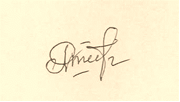 1. Загальна інформація1. Загальна інформація1. Загальна інформація1. Загальна інформація1. Загальна інформація1. Загальна інформація1. Загальна інформація1. Загальна інформація1. Загальна інформація1. Загальна інформаціяНазва дисципліниНазва дисципліниНазва дисципліниНазва дисципліниКультура мови журналістаКультура мови журналістаКультура мови журналістаКультура мови журналістаКультура мови журналістаКультура мови журналістаВикладачВикладачВикладачВикладачСавчук Руслана Любомирівна, кандидат філологічних наук, доцент кафедри журналістикиСавчук Руслана Любомирівна, кандидат філологічних наук, доцент кафедри журналістикиСавчук Руслана Любомирівна, кандидат філологічних наук, доцент кафедри журналістикиСавчук Руслана Любомирівна, кандидат філологічних наук, доцент кафедри журналістикиСавчук Руслана Любомирівна, кандидат філологічних наук, доцент кафедри журналістикиСавчук Руслана Любомирівна, кандидат філологічних наук, доцент кафедри журналістикиКонтактний телефон викладачаКонтактний телефон викладачаКонтактний телефон викладачаКонтактний телефон викладача097812323409781232340978123234097812323409781232340978123234E-mail викладачаE-mail викладачаE-mail викладачаE-mail викладачаruslana_rizhko@ukr.netruslana_rizhko@ukr.netruslana_rizhko@ukr.netruslana_rizhko@ukr.netruslana_rizhko@ukr.netruslana_rizhko@ukr.netФормат дисципліниФормат дисципліниФормат дисципліниФормат дисципліниЗа виборомЗа виборомЗа виборомЗа виборомЗа виборомЗа виборомОбсяг дисципліниОбсяг дисципліниОбсяг дисципліниОбсяг дисципліни90 год.; кількість кредитів ECTS – 390 год.; кількість кредитів ECTS – 390 год.; кількість кредитів ECTS – 390 год.; кількість кредитів ECTS – 390 год.; кількість кредитів ECTS – 390 год.; кількість кредитів ECTS – 3Посилання на сайт дистанційного навчанняПосилання на сайт дистанційного навчанняПосилання на сайт дистанційного навчанняПосилання на сайт дистанційного навчанняhttp://www.d-learn.pu.if.ua/http://www.d-learn.pu.if.ua/http://www.d-learn.pu.if.ua/http://www.d-learn.pu.if.ua/http://www.d-learn.pu.if.ua/http://www.d-learn.pu.if.ua/КонсультаціїКонсультаціїКонсультаціїКонсультаціїКонсультації для кращого розуміння темКонсультації для кращого розуміння темКонсультації для кращого розуміння темКонсультації для кращого розуміння темКонсультації для кращого розуміння темКонсультації для кращого розуміння тем2. Анотація до курсу2. Анотація до курсу2. Анотація до курсу2. Анотація до курсу2. Анотація до курсу2. Анотація до курсу2. Анотація до курсу2. Анотація до курсу2. Анотація до курсу2. Анотація до курсуЛекційно-практичний курс «Культура мови журналіста» передбачає глибоке вивчення та осмислення процесу інтелектуально-творчої діяльності журналіста та його вираження  у  високій культурі професійного мовлення. Методологічними засадами дисципліни є розгляд мовознавчих проблем у контексті сучасних гуманітарних знань, антропоцентричний підхід до мовних явищ, який зобов’язує вивчати «мову в людині». Основну увагу звернено на особливості культури мови, культури усного мовлення, культури професійного мовлення журналіста. Навчальна дисципліна «Культура усного публічного мовлення» базується на курсах «Мова ЗМІ», «Журналістська майстерність» та «Риторика», тісно пов’язана з дисциплінами «Культура мови та типологія помилок у ЗМІ», «Редакторський практикум», «Практична стилістика», «Радіовиробництво», «Телевиробництво» тощо. Інтегративність курсу не тільки забезпечує ознайомлення студентів із теоретичними основами культури мовлення, а й дає змогу закріпити професійні знання та вміння у журналістській діяльності.Тематика курсу: Зміст і структура курсу «Культура мови журналіста», його зв’язок з іншими навчальними дисциплінами. Мова і мовлення. Мовленнєвий розвиток людини. Мовленнєве самовиховання і його роль у становленні особистості журналіста. Роль рідної мови у професійній діяльності теле- і радіожурналіста. Основні проблеми культури мови в ЗМІ. Мистецтво мовлення в масовій комунікації.Культура мовлення. Чинники, що визначають рівень культури мовлення. Мовна освіта. Мовне виховання. Мовленнєва поведінка. Професійна мовнокомунікативна компетенція. Мовна агресія як антипод культури. Мовленнєва культура в контексті мовної політики держави. Проблеми культури ефірного мовлення. Поняття «екологія мови», «лінгвоекологія».Поняття літературної мови. Мовна норма. Критерії мовної норми. Усне мовлення: загальна характеристика. Основні норми усного професійного мовлення. Мовний, мовленнєвий та спілкувальний етикет. Різновиди спілкування і стилі комунікативної поведінки. Культура спілкування тележурналіста. Складники техніки усного мовлення: дихання; голос; дикція; орфоепія. Характеристика органів мовлення. Поняття дихання. Різновиди дихання. Фізіологічне та фонаційне дихання. Умови правильного дихання.  Голос людини, його природа та різновиди. Чоловічі та жіночі голоси. Висотні характеристики голосів (сопрано, альт, тенор, баритон, бас). Інтонаційна виразність голосу в теле- та радіожурналістиці.Лекційно-практичний курс «Культура мови журналіста» передбачає глибоке вивчення та осмислення процесу інтелектуально-творчої діяльності журналіста та його вираження  у  високій культурі професійного мовлення. Методологічними засадами дисципліни є розгляд мовознавчих проблем у контексті сучасних гуманітарних знань, антропоцентричний підхід до мовних явищ, який зобов’язує вивчати «мову в людині». Основну увагу звернено на особливості культури мови, культури усного мовлення, культури професійного мовлення журналіста. Навчальна дисципліна «Культура усного публічного мовлення» базується на курсах «Мова ЗМІ», «Журналістська майстерність» та «Риторика», тісно пов’язана з дисциплінами «Культура мови та типологія помилок у ЗМІ», «Редакторський практикум», «Практична стилістика», «Радіовиробництво», «Телевиробництво» тощо. Інтегративність курсу не тільки забезпечує ознайомлення студентів із теоретичними основами культури мовлення, а й дає змогу закріпити професійні знання та вміння у журналістській діяльності.Тематика курсу: Зміст і структура курсу «Культура мови журналіста», його зв’язок з іншими навчальними дисциплінами. Мова і мовлення. Мовленнєвий розвиток людини. Мовленнєве самовиховання і його роль у становленні особистості журналіста. Роль рідної мови у професійній діяльності теле- і радіожурналіста. Основні проблеми культури мови в ЗМІ. Мистецтво мовлення в масовій комунікації.Культура мовлення. Чинники, що визначають рівень культури мовлення. Мовна освіта. Мовне виховання. Мовленнєва поведінка. Професійна мовнокомунікативна компетенція. Мовна агресія як антипод культури. Мовленнєва культура в контексті мовної політики держави. Проблеми культури ефірного мовлення. Поняття «екологія мови», «лінгвоекологія».Поняття літературної мови. Мовна норма. Критерії мовної норми. Усне мовлення: загальна характеристика. Основні норми усного професійного мовлення. Мовний, мовленнєвий та спілкувальний етикет. Різновиди спілкування і стилі комунікативної поведінки. Культура спілкування тележурналіста. Складники техніки усного мовлення: дихання; голос; дикція; орфоепія. Характеристика органів мовлення. Поняття дихання. Різновиди дихання. Фізіологічне та фонаційне дихання. Умови правильного дихання.  Голос людини, його природа та різновиди. Чоловічі та жіночі голоси. Висотні характеристики голосів (сопрано, альт, тенор, баритон, бас). Інтонаційна виразність голосу в теле- та радіожурналістиці.Лекційно-практичний курс «Культура мови журналіста» передбачає глибоке вивчення та осмислення процесу інтелектуально-творчої діяльності журналіста та його вираження  у  високій культурі професійного мовлення. Методологічними засадами дисципліни є розгляд мовознавчих проблем у контексті сучасних гуманітарних знань, антропоцентричний підхід до мовних явищ, який зобов’язує вивчати «мову в людині». Основну увагу звернено на особливості культури мови, культури усного мовлення, культури професійного мовлення журналіста. Навчальна дисципліна «Культура усного публічного мовлення» базується на курсах «Мова ЗМІ», «Журналістська майстерність» та «Риторика», тісно пов’язана з дисциплінами «Культура мови та типологія помилок у ЗМІ», «Редакторський практикум», «Практична стилістика», «Радіовиробництво», «Телевиробництво» тощо. Інтегративність курсу не тільки забезпечує ознайомлення студентів із теоретичними основами культури мовлення, а й дає змогу закріпити професійні знання та вміння у журналістській діяльності.Тематика курсу: Зміст і структура курсу «Культура мови журналіста», його зв’язок з іншими навчальними дисциплінами. Мова і мовлення. Мовленнєвий розвиток людини. Мовленнєве самовиховання і його роль у становленні особистості журналіста. Роль рідної мови у професійній діяльності теле- і радіожурналіста. Основні проблеми культури мови в ЗМІ. Мистецтво мовлення в масовій комунікації.Культура мовлення. Чинники, що визначають рівень культури мовлення. Мовна освіта. Мовне виховання. Мовленнєва поведінка. Професійна мовнокомунікативна компетенція. Мовна агресія як антипод культури. Мовленнєва культура в контексті мовної політики держави. Проблеми культури ефірного мовлення. Поняття «екологія мови», «лінгвоекологія».Поняття літературної мови. Мовна норма. Критерії мовної норми. Усне мовлення: загальна характеристика. Основні норми усного професійного мовлення. Мовний, мовленнєвий та спілкувальний етикет. Різновиди спілкування і стилі комунікативної поведінки. Культура спілкування тележурналіста. Складники техніки усного мовлення: дихання; голос; дикція; орфоепія. Характеристика органів мовлення. Поняття дихання. Різновиди дихання. Фізіологічне та фонаційне дихання. Умови правильного дихання.  Голос людини, його природа та різновиди. Чоловічі та жіночі голоси. Висотні характеристики голосів (сопрано, альт, тенор, баритон, бас). Інтонаційна виразність голосу в теле- та радіожурналістиці.Лекційно-практичний курс «Культура мови журналіста» передбачає глибоке вивчення та осмислення процесу інтелектуально-творчої діяльності журналіста та його вираження  у  високій культурі професійного мовлення. Методологічними засадами дисципліни є розгляд мовознавчих проблем у контексті сучасних гуманітарних знань, антропоцентричний підхід до мовних явищ, який зобов’язує вивчати «мову в людині». Основну увагу звернено на особливості культури мови, культури усного мовлення, культури професійного мовлення журналіста. Навчальна дисципліна «Культура усного публічного мовлення» базується на курсах «Мова ЗМІ», «Журналістська майстерність» та «Риторика», тісно пов’язана з дисциплінами «Культура мови та типологія помилок у ЗМІ», «Редакторський практикум», «Практична стилістика», «Радіовиробництво», «Телевиробництво» тощо. Інтегративність курсу не тільки забезпечує ознайомлення студентів із теоретичними основами культури мовлення, а й дає змогу закріпити професійні знання та вміння у журналістській діяльності.Тематика курсу: Зміст і структура курсу «Культура мови журналіста», його зв’язок з іншими навчальними дисциплінами. Мова і мовлення. Мовленнєвий розвиток людини. Мовленнєве самовиховання і його роль у становленні особистості журналіста. Роль рідної мови у професійній діяльності теле- і радіожурналіста. Основні проблеми культури мови в ЗМІ. Мистецтво мовлення в масовій комунікації.Культура мовлення. Чинники, що визначають рівень культури мовлення. Мовна освіта. Мовне виховання. Мовленнєва поведінка. Професійна мовнокомунікативна компетенція. Мовна агресія як антипод культури. Мовленнєва культура в контексті мовної політики держави. Проблеми культури ефірного мовлення. Поняття «екологія мови», «лінгвоекологія».Поняття літературної мови. Мовна норма. Критерії мовної норми. Усне мовлення: загальна характеристика. Основні норми усного професійного мовлення. Мовний, мовленнєвий та спілкувальний етикет. Різновиди спілкування і стилі комунікативної поведінки. Культура спілкування тележурналіста. Складники техніки усного мовлення: дихання; голос; дикція; орфоепія. Характеристика органів мовлення. Поняття дихання. Різновиди дихання. Фізіологічне та фонаційне дихання. Умови правильного дихання.  Голос людини, його природа та різновиди. Чоловічі та жіночі голоси. Висотні характеристики голосів (сопрано, альт, тенор, баритон, бас). Інтонаційна виразність голосу в теле- та радіожурналістиці.Лекційно-практичний курс «Культура мови журналіста» передбачає глибоке вивчення та осмислення процесу інтелектуально-творчої діяльності журналіста та його вираження  у  високій культурі професійного мовлення. Методологічними засадами дисципліни є розгляд мовознавчих проблем у контексті сучасних гуманітарних знань, антропоцентричний підхід до мовних явищ, який зобов’язує вивчати «мову в людині». Основну увагу звернено на особливості культури мови, культури усного мовлення, культури професійного мовлення журналіста. Навчальна дисципліна «Культура усного публічного мовлення» базується на курсах «Мова ЗМІ», «Журналістська майстерність» та «Риторика», тісно пов’язана з дисциплінами «Культура мови та типологія помилок у ЗМІ», «Редакторський практикум», «Практична стилістика», «Радіовиробництво», «Телевиробництво» тощо. Інтегративність курсу не тільки забезпечує ознайомлення студентів із теоретичними основами культури мовлення, а й дає змогу закріпити професійні знання та вміння у журналістській діяльності.Тематика курсу: Зміст і структура курсу «Культура мови журналіста», його зв’язок з іншими навчальними дисциплінами. Мова і мовлення. Мовленнєвий розвиток людини. Мовленнєве самовиховання і його роль у становленні особистості журналіста. Роль рідної мови у професійній діяльності теле- і радіожурналіста. Основні проблеми культури мови в ЗМІ. Мистецтво мовлення в масовій комунікації.Культура мовлення. Чинники, що визначають рівень культури мовлення. Мовна освіта. Мовне виховання. Мовленнєва поведінка. Професійна мовнокомунікативна компетенція. Мовна агресія як антипод культури. Мовленнєва культура в контексті мовної політики держави. Проблеми культури ефірного мовлення. Поняття «екологія мови», «лінгвоекологія».Поняття літературної мови. Мовна норма. Критерії мовної норми. Усне мовлення: загальна характеристика. Основні норми усного професійного мовлення. Мовний, мовленнєвий та спілкувальний етикет. Різновиди спілкування і стилі комунікативної поведінки. Культура спілкування тележурналіста. Складники техніки усного мовлення: дихання; голос; дикція; орфоепія. Характеристика органів мовлення. Поняття дихання. Різновиди дихання. Фізіологічне та фонаційне дихання. Умови правильного дихання.  Голос людини, його природа та різновиди. Чоловічі та жіночі голоси. Висотні характеристики голосів (сопрано, альт, тенор, баритон, бас). Інтонаційна виразність голосу в теле- та радіожурналістиці.Лекційно-практичний курс «Культура мови журналіста» передбачає глибоке вивчення та осмислення процесу інтелектуально-творчої діяльності журналіста та його вираження  у  високій культурі професійного мовлення. Методологічними засадами дисципліни є розгляд мовознавчих проблем у контексті сучасних гуманітарних знань, антропоцентричний підхід до мовних явищ, який зобов’язує вивчати «мову в людині». Основну увагу звернено на особливості культури мови, культури усного мовлення, культури професійного мовлення журналіста. Навчальна дисципліна «Культура усного публічного мовлення» базується на курсах «Мова ЗМІ», «Журналістська майстерність» та «Риторика», тісно пов’язана з дисциплінами «Культура мови та типологія помилок у ЗМІ», «Редакторський практикум», «Практична стилістика», «Радіовиробництво», «Телевиробництво» тощо. Інтегративність курсу не тільки забезпечує ознайомлення студентів із теоретичними основами культури мовлення, а й дає змогу закріпити професійні знання та вміння у журналістській діяльності.Тематика курсу: Зміст і структура курсу «Культура мови журналіста», його зв’язок з іншими навчальними дисциплінами. Мова і мовлення. Мовленнєвий розвиток людини. Мовленнєве самовиховання і його роль у становленні особистості журналіста. Роль рідної мови у професійній діяльності теле- і радіожурналіста. Основні проблеми культури мови в ЗМІ. Мистецтво мовлення в масовій комунікації.Культура мовлення. Чинники, що визначають рівень культури мовлення. Мовна освіта. Мовне виховання. Мовленнєва поведінка. Професійна мовнокомунікативна компетенція. Мовна агресія як антипод культури. Мовленнєва культура в контексті мовної політики держави. Проблеми культури ефірного мовлення. Поняття «екологія мови», «лінгвоекологія».Поняття літературної мови. Мовна норма. Критерії мовної норми. Усне мовлення: загальна характеристика. Основні норми усного професійного мовлення. Мовний, мовленнєвий та спілкувальний етикет. Різновиди спілкування і стилі комунікативної поведінки. Культура спілкування тележурналіста. Складники техніки усного мовлення: дихання; голос; дикція; орфоепія. Характеристика органів мовлення. Поняття дихання. Різновиди дихання. Фізіологічне та фонаційне дихання. Умови правильного дихання.  Голос людини, його природа та різновиди. Чоловічі та жіночі голоси. Висотні характеристики голосів (сопрано, альт, тенор, баритон, бас). Інтонаційна виразність голосу в теле- та радіожурналістиці.Лекційно-практичний курс «Культура мови журналіста» передбачає глибоке вивчення та осмислення процесу інтелектуально-творчої діяльності журналіста та його вираження  у  високій культурі професійного мовлення. Методологічними засадами дисципліни є розгляд мовознавчих проблем у контексті сучасних гуманітарних знань, антропоцентричний підхід до мовних явищ, який зобов’язує вивчати «мову в людині». Основну увагу звернено на особливості культури мови, культури усного мовлення, культури професійного мовлення журналіста. Навчальна дисципліна «Культура усного публічного мовлення» базується на курсах «Мова ЗМІ», «Журналістська майстерність» та «Риторика», тісно пов’язана з дисциплінами «Культура мови та типологія помилок у ЗМІ», «Редакторський практикум», «Практична стилістика», «Радіовиробництво», «Телевиробництво» тощо. Інтегративність курсу не тільки забезпечує ознайомлення студентів із теоретичними основами культури мовлення, а й дає змогу закріпити професійні знання та вміння у журналістській діяльності.Тематика курсу: Зміст і структура курсу «Культура мови журналіста», його зв’язок з іншими навчальними дисциплінами. Мова і мовлення. Мовленнєвий розвиток людини. Мовленнєве самовиховання і його роль у становленні особистості журналіста. Роль рідної мови у професійній діяльності теле- і радіожурналіста. Основні проблеми культури мови в ЗМІ. Мистецтво мовлення в масовій комунікації.Культура мовлення. Чинники, що визначають рівень культури мовлення. Мовна освіта. Мовне виховання. Мовленнєва поведінка. Професійна мовнокомунікативна компетенція. Мовна агресія як антипод культури. Мовленнєва культура в контексті мовної політики держави. Проблеми культури ефірного мовлення. Поняття «екологія мови», «лінгвоекологія».Поняття літературної мови. Мовна норма. Критерії мовної норми. Усне мовлення: загальна характеристика. Основні норми усного професійного мовлення. Мовний, мовленнєвий та спілкувальний етикет. Різновиди спілкування і стилі комунікативної поведінки. Культура спілкування тележурналіста. Складники техніки усного мовлення: дихання; голос; дикція; орфоепія. Характеристика органів мовлення. Поняття дихання. Різновиди дихання. Фізіологічне та фонаційне дихання. Умови правильного дихання.  Голос людини, його природа та різновиди. Чоловічі та жіночі голоси. Висотні характеристики голосів (сопрано, альт, тенор, баритон, бас). Інтонаційна виразність голосу в теле- та радіожурналістиці.Лекційно-практичний курс «Культура мови журналіста» передбачає глибоке вивчення та осмислення процесу інтелектуально-творчої діяльності журналіста та його вираження  у  високій культурі професійного мовлення. Методологічними засадами дисципліни є розгляд мовознавчих проблем у контексті сучасних гуманітарних знань, антропоцентричний підхід до мовних явищ, який зобов’язує вивчати «мову в людині». Основну увагу звернено на особливості культури мови, культури усного мовлення, культури професійного мовлення журналіста. Навчальна дисципліна «Культура усного публічного мовлення» базується на курсах «Мова ЗМІ», «Журналістська майстерність» та «Риторика», тісно пов’язана з дисциплінами «Культура мови та типологія помилок у ЗМІ», «Редакторський практикум», «Практична стилістика», «Радіовиробництво», «Телевиробництво» тощо. Інтегративність курсу не тільки забезпечує ознайомлення студентів із теоретичними основами культури мовлення, а й дає змогу закріпити професійні знання та вміння у журналістській діяльності.Тематика курсу: Зміст і структура курсу «Культура мови журналіста», його зв’язок з іншими навчальними дисциплінами. Мова і мовлення. Мовленнєвий розвиток людини. Мовленнєве самовиховання і його роль у становленні особистості журналіста. Роль рідної мови у професійній діяльності теле- і радіожурналіста. Основні проблеми культури мови в ЗМІ. Мистецтво мовлення в масовій комунікації.Культура мовлення. Чинники, що визначають рівень культури мовлення. Мовна освіта. Мовне виховання. Мовленнєва поведінка. Професійна мовнокомунікативна компетенція. Мовна агресія як антипод культури. Мовленнєва культура в контексті мовної політики держави. Проблеми культури ефірного мовлення. Поняття «екологія мови», «лінгвоекологія».Поняття літературної мови. Мовна норма. Критерії мовної норми. Усне мовлення: загальна характеристика. Основні норми усного професійного мовлення. Мовний, мовленнєвий та спілкувальний етикет. Різновиди спілкування і стилі комунікативної поведінки. Культура спілкування тележурналіста. Складники техніки усного мовлення: дихання; голос; дикція; орфоепія. Характеристика органів мовлення. Поняття дихання. Різновиди дихання. Фізіологічне та фонаційне дихання. Умови правильного дихання.  Голос людини, його природа та різновиди. Чоловічі та жіночі голоси. Висотні характеристики голосів (сопрано, альт, тенор, баритон, бас). Інтонаційна виразність голосу в теле- та радіожурналістиці.Лекційно-практичний курс «Культура мови журналіста» передбачає глибоке вивчення та осмислення процесу інтелектуально-творчої діяльності журналіста та його вираження  у  високій культурі професійного мовлення. Методологічними засадами дисципліни є розгляд мовознавчих проблем у контексті сучасних гуманітарних знань, антропоцентричний підхід до мовних явищ, який зобов’язує вивчати «мову в людині». Основну увагу звернено на особливості культури мови, культури усного мовлення, культури професійного мовлення журналіста. Навчальна дисципліна «Культура усного публічного мовлення» базується на курсах «Мова ЗМІ», «Журналістська майстерність» та «Риторика», тісно пов’язана з дисциплінами «Культура мови та типологія помилок у ЗМІ», «Редакторський практикум», «Практична стилістика», «Радіовиробництво», «Телевиробництво» тощо. Інтегративність курсу не тільки забезпечує ознайомлення студентів із теоретичними основами культури мовлення, а й дає змогу закріпити професійні знання та вміння у журналістській діяльності.Тематика курсу: Зміст і структура курсу «Культура мови журналіста», його зв’язок з іншими навчальними дисциплінами. Мова і мовлення. Мовленнєвий розвиток людини. Мовленнєве самовиховання і його роль у становленні особистості журналіста. Роль рідної мови у професійній діяльності теле- і радіожурналіста. Основні проблеми культури мови в ЗМІ. Мистецтво мовлення в масовій комунікації.Культура мовлення. Чинники, що визначають рівень культури мовлення. Мовна освіта. Мовне виховання. Мовленнєва поведінка. Професійна мовнокомунікативна компетенція. Мовна агресія як антипод культури. Мовленнєва культура в контексті мовної політики держави. Проблеми культури ефірного мовлення. Поняття «екологія мови», «лінгвоекологія».Поняття літературної мови. Мовна норма. Критерії мовної норми. Усне мовлення: загальна характеристика. Основні норми усного професійного мовлення. Мовний, мовленнєвий та спілкувальний етикет. Різновиди спілкування і стилі комунікативної поведінки. Культура спілкування тележурналіста. Складники техніки усного мовлення: дихання; голос; дикція; орфоепія. Характеристика органів мовлення. Поняття дихання. Різновиди дихання. Фізіологічне та фонаційне дихання. Умови правильного дихання.  Голос людини, його природа та різновиди. Чоловічі та жіночі голоси. Висотні характеристики голосів (сопрано, альт, тенор, баритон, бас). Інтонаційна виразність голосу в теле- та радіожурналістиці.Лекційно-практичний курс «Культура мови журналіста» передбачає глибоке вивчення та осмислення процесу інтелектуально-творчої діяльності журналіста та його вираження  у  високій культурі професійного мовлення. Методологічними засадами дисципліни є розгляд мовознавчих проблем у контексті сучасних гуманітарних знань, антропоцентричний підхід до мовних явищ, який зобов’язує вивчати «мову в людині». Основну увагу звернено на особливості культури мови, культури усного мовлення, культури професійного мовлення журналіста. Навчальна дисципліна «Культура усного публічного мовлення» базується на курсах «Мова ЗМІ», «Журналістська майстерність» та «Риторика», тісно пов’язана з дисциплінами «Культура мови та типологія помилок у ЗМІ», «Редакторський практикум», «Практична стилістика», «Радіовиробництво», «Телевиробництво» тощо. Інтегративність курсу не тільки забезпечує ознайомлення студентів із теоретичними основами культури мовлення, а й дає змогу закріпити професійні знання та вміння у журналістській діяльності.Тематика курсу: Зміст і структура курсу «Культура мови журналіста», його зв’язок з іншими навчальними дисциплінами. Мова і мовлення. Мовленнєвий розвиток людини. Мовленнєве самовиховання і його роль у становленні особистості журналіста. Роль рідної мови у професійній діяльності теле- і радіожурналіста. Основні проблеми культури мови в ЗМІ. Мистецтво мовлення в масовій комунікації.Культура мовлення. Чинники, що визначають рівень культури мовлення. Мовна освіта. Мовне виховання. Мовленнєва поведінка. Професійна мовнокомунікативна компетенція. Мовна агресія як антипод культури. Мовленнєва культура в контексті мовної політики держави. Проблеми культури ефірного мовлення. Поняття «екологія мови», «лінгвоекологія».Поняття літературної мови. Мовна норма. Критерії мовної норми. Усне мовлення: загальна характеристика. Основні норми усного професійного мовлення. Мовний, мовленнєвий та спілкувальний етикет. Різновиди спілкування і стилі комунікативної поведінки. Культура спілкування тележурналіста. Складники техніки усного мовлення: дихання; голос; дикція; орфоепія. Характеристика органів мовлення. Поняття дихання. Різновиди дихання. Фізіологічне та фонаційне дихання. Умови правильного дихання.  Голос людини, його природа та різновиди. Чоловічі та жіночі голоси. Висотні характеристики голосів (сопрано, альт, тенор, баритон, бас). Інтонаційна виразність голосу в теле- та радіожурналістиці.3. Мета та цілі курсу 3. Мета та цілі курсу 3. Мета та цілі курсу 3. Мета та цілі курсу 3. Мета та цілі курсу 3. Мета та цілі курсу 3. Мета та цілі курсу 3. Мета та цілі курсу 3. Мета та цілі курсу 3. Мета та цілі курсу Мета курсу: ознайомити студентів із теоретичними засадами культури мови, закріпивши професійні знання та вміння вербального й невербального спілкування у сфері журналістики. Постійними є пошуки концептуальних засад вивчення культури українського ефірного мовлення, визначення його місця у системі національних цінностей, ролі у державотворчих процесах, розкриття його потенційних можливостей.Цілі курсу:оволодіння культурою усного публічного мовлення на основі теоретичних надбань лінгвістики та риторики, досвіду національного радіо та телебачення;засвоєння основ техніки мовлення (вироблення нормативного, інтонаційно виразного, образного і логічного мовлення);пізнання еталону сучасного радіо- та телемовлення, усвідомлення своєї причетності до його творення;виховання почуття відповідальності за свої мовленнєві дії, мовленнєву культуру загалом;вміння визначати особливості структури радіо- й телетекстів та їхню жанрову специфіку;аналіз програм радіо й телебачення з погляду мовностилістичного, психолінгвістичного, соціолінгвістичного аспектів.Мета курсу: ознайомити студентів із теоретичними засадами культури мови, закріпивши професійні знання та вміння вербального й невербального спілкування у сфері журналістики. Постійними є пошуки концептуальних засад вивчення культури українського ефірного мовлення, визначення його місця у системі національних цінностей, ролі у державотворчих процесах, розкриття його потенційних можливостей.Цілі курсу:оволодіння культурою усного публічного мовлення на основі теоретичних надбань лінгвістики та риторики, досвіду національного радіо та телебачення;засвоєння основ техніки мовлення (вироблення нормативного, інтонаційно виразного, образного і логічного мовлення);пізнання еталону сучасного радіо- та телемовлення, усвідомлення своєї причетності до його творення;виховання почуття відповідальності за свої мовленнєві дії, мовленнєву культуру загалом;вміння визначати особливості структури радіо- й телетекстів та їхню жанрову специфіку;аналіз програм радіо й телебачення з погляду мовностилістичного, психолінгвістичного, соціолінгвістичного аспектів.Мета курсу: ознайомити студентів із теоретичними засадами культури мови, закріпивши професійні знання та вміння вербального й невербального спілкування у сфері журналістики. Постійними є пошуки концептуальних засад вивчення культури українського ефірного мовлення, визначення його місця у системі національних цінностей, ролі у державотворчих процесах, розкриття його потенційних можливостей.Цілі курсу:оволодіння культурою усного публічного мовлення на основі теоретичних надбань лінгвістики та риторики, досвіду національного радіо та телебачення;засвоєння основ техніки мовлення (вироблення нормативного, інтонаційно виразного, образного і логічного мовлення);пізнання еталону сучасного радіо- та телемовлення, усвідомлення своєї причетності до його творення;виховання почуття відповідальності за свої мовленнєві дії, мовленнєву культуру загалом;вміння визначати особливості структури радіо- й телетекстів та їхню жанрову специфіку;аналіз програм радіо й телебачення з погляду мовностилістичного, психолінгвістичного, соціолінгвістичного аспектів.Мета курсу: ознайомити студентів із теоретичними засадами культури мови, закріпивши професійні знання та вміння вербального й невербального спілкування у сфері журналістики. Постійними є пошуки концептуальних засад вивчення культури українського ефірного мовлення, визначення його місця у системі національних цінностей, ролі у державотворчих процесах, розкриття його потенційних можливостей.Цілі курсу:оволодіння культурою усного публічного мовлення на основі теоретичних надбань лінгвістики та риторики, досвіду національного радіо та телебачення;засвоєння основ техніки мовлення (вироблення нормативного, інтонаційно виразного, образного і логічного мовлення);пізнання еталону сучасного радіо- та телемовлення, усвідомлення своєї причетності до його творення;виховання почуття відповідальності за свої мовленнєві дії, мовленнєву культуру загалом;вміння визначати особливості структури радіо- й телетекстів та їхню жанрову специфіку;аналіз програм радіо й телебачення з погляду мовностилістичного, психолінгвістичного, соціолінгвістичного аспектів.Мета курсу: ознайомити студентів із теоретичними засадами культури мови, закріпивши професійні знання та вміння вербального й невербального спілкування у сфері журналістики. Постійними є пошуки концептуальних засад вивчення культури українського ефірного мовлення, визначення його місця у системі національних цінностей, ролі у державотворчих процесах, розкриття його потенційних можливостей.Цілі курсу:оволодіння культурою усного публічного мовлення на основі теоретичних надбань лінгвістики та риторики, досвіду національного радіо та телебачення;засвоєння основ техніки мовлення (вироблення нормативного, інтонаційно виразного, образного і логічного мовлення);пізнання еталону сучасного радіо- та телемовлення, усвідомлення своєї причетності до його творення;виховання почуття відповідальності за свої мовленнєві дії, мовленнєву культуру загалом;вміння визначати особливості структури радіо- й телетекстів та їхню жанрову специфіку;аналіз програм радіо й телебачення з погляду мовностилістичного, психолінгвістичного, соціолінгвістичного аспектів.Мета курсу: ознайомити студентів із теоретичними засадами культури мови, закріпивши професійні знання та вміння вербального й невербального спілкування у сфері журналістики. Постійними є пошуки концептуальних засад вивчення культури українського ефірного мовлення, визначення його місця у системі національних цінностей, ролі у державотворчих процесах, розкриття його потенційних можливостей.Цілі курсу:оволодіння культурою усного публічного мовлення на основі теоретичних надбань лінгвістики та риторики, досвіду національного радіо та телебачення;засвоєння основ техніки мовлення (вироблення нормативного, інтонаційно виразного, образного і логічного мовлення);пізнання еталону сучасного радіо- та телемовлення, усвідомлення своєї причетності до його творення;виховання почуття відповідальності за свої мовленнєві дії, мовленнєву культуру загалом;вміння визначати особливості структури радіо- й телетекстів та їхню жанрову специфіку;аналіз програм радіо й телебачення з погляду мовностилістичного, психолінгвістичного, соціолінгвістичного аспектів.Мета курсу: ознайомити студентів із теоретичними засадами культури мови, закріпивши професійні знання та вміння вербального й невербального спілкування у сфері журналістики. Постійними є пошуки концептуальних засад вивчення культури українського ефірного мовлення, визначення його місця у системі національних цінностей, ролі у державотворчих процесах, розкриття його потенційних можливостей.Цілі курсу:оволодіння культурою усного публічного мовлення на основі теоретичних надбань лінгвістики та риторики, досвіду національного радіо та телебачення;засвоєння основ техніки мовлення (вироблення нормативного, інтонаційно виразного, образного і логічного мовлення);пізнання еталону сучасного радіо- та телемовлення, усвідомлення своєї причетності до його творення;виховання почуття відповідальності за свої мовленнєві дії, мовленнєву культуру загалом;вміння визначати особливості структури радіо- й телетекстів та їхню жанрову специфіку;аналіз програм радіо й телебачення з погляду мовностилістичного, психолінгвістичного, соціолінгвістичного аспектів.Мета курсу: ознайомити студентів із теоретичними засадами культури мови, закріпивши професійні знання та вміння вербального й невербального спілкування у сфері журналістики. Постійними є пошуки концептуальних засад вивчення культури українського ефірного мовлення, визначення його місця у системі національних цінностей, ролі у державотворчих процесах, розкриття його потенційних можливостей.Цілі курсу:оволодіння культурою усного публічного мовлення на основі теоретичних надбань лінгвістики та риторики, досвіду національного радіо та телебачення;засвоєння основ техніки мовлення (вироблення нормативного, інтонаційно виразного, образного і логічного мовлення);пізнання еталону сучасного радіо- та телемовлення, усвідомлення своєї причетності до його творення;виховання почуття відповідальності за свої мовленнєві дії, мовленнєву культуру загалом;вміння визначати особливості структури радіо- й телетекстів та їхню жанрову специфіку;аналіз програм радіо й телебачення з погляду мовностилістичного, психолінгвістичного, соціолінгвістичного аспектів.Мета курсу: ознайомити студентів із теоретичними засадами культури мови, закріпивши професійні знання та вміння вербального й невербального спілкування у сфері журналістики. Постійними є пошуки концептуальних засад вивчення культури українського ефірного мовлення, визначення його місця у системі національних цінностей, ролі у державотворчих процесах, розкриття його потенційних можливостей.Цілі курсу:оволодіння культурою усного публічного мовлення на основі теоретичних надбань лінгвістики та риторики, досвіду національного радіо та телебачення;засвоєння основ техніки мовлення (вироблення нормативного, інтонаційно виразного, образного і логічного мовлення);пізнання еталону сучасного радіо- та телемовлення, усвідомлення своєї причетності до його творення;виховання почуття відповідальності за свої мовленнєві дії, мовленнєву культуру загалом;вміння визначати особливості структури радіо- й телетекстів та їхню жанрову специфіку;аналіз програм радіо й телебачення з погляду мовностилістичного, психолінгвістичного, соціолінгвістичного аспектів.Мета курсу: ознайомити студентів із теоретичними засадами культури мови, закріпивши професійні знання та вміння вербального й невербального спілкування у сфері журналістики. Постійними є пошуки концептуальних засад вивчення культури українського ефірного мовлення, визначення його місця у системі національних цінностей, ролі у державотворчих процесах, розкриття його потенційних можливостей.Цілі курсу:оволодіння культурою усного публічного мовлення на основі теоретичних надбань лінгвістики та риторики, досвіду національного радіо та телебачення;засвоєння основ техніки мовлення (вироблення нормативного, інтонаційно виразного, образного і логічного мовлення);пізнання еталону сучасного радіо- та телемовлення, усвідомлення своєї причетності до його творення;виховання почуття відповідальності за свої мовленнєві дії, мовленнєву культуру загалом;вміння визначати особливості структури радіо- й телетекстів та їхню жанрову специфіку;аналіз програм радіо й телебачення з погляду мовностилістичного, психолінгвістичного, соціолінгвістичного аспектів.4. Результати навчання (компетентності)4. Результати навчання (компетентності)4. Результати навчання (компетентності)4. Результати навчання (компетентності)4. Результати навчання (компетентності)4. Результати навчання (компетентності)4. Результати навчання (компетентності)4. Результати навчання (компетентності)4. Результати навчання (компетентності)4. Результати навчання (компетентності)У результаті вивчення навчальної дисципліни студент повинен: орієнтуватися в основних теоретичних питаннях курсу «Культура мови журналіста»;виробляти звичку контролювати своє мовлення, вимову, дикцію, інтонаційну виразність, правильність слововживання, логічність;постійно працювати над збагаченням свого мовлення (вміти добирати синоніми, антоніми, метафори, епітети та інші образні засоби);вміти аналізувати своє і чуже ефірне мовлення, виявляти відхилення від норм, застосовувати різні засоби для їх подолання;навчитися «керувати» своїм голосом, вміти «чути» його.У результаті вивчення навчальної дисципліни студент повинен: орієнтуватися в основних теоретичних питаннях курсу «Культура мови журналіста»;виробляти звичку контролювати своє мовлення, вимову, дикцію, інтонаційну виразність, правильність слововживання, логічність;постійно працювати над збагаченням свого мовлення (вміти добирати синоніми, антоніми, метафори, епітети та інші образні засоби);вміти аналізувати своє і чуже ефірне мовлення, виявляти відхилення від норм, застосовувати різні засоби для їх подолання;навчитися «керувати» своїм голосом, вміти «чути» його.У результаті вивчення навчальної дисципліни студент повинен: орієнтуватися в основних теоретичних питаннях курсу «Культура мови журналіста»;виробляти звичку контролювати своє мовлення, вимову, дикцію, інтонаційну виразність, правильність слововживання, логічність;постійно працювати над збагаченням свого мовлення (вміти добирати синоніми, антоніми, метафори, епітети та інші образні засоби);вміти аналізувати своє і чуже ефірне мовлення, виявляти відхилення від норм, застосовувати різні засоби для їх подолання;навчитися «керувати» своїм голосом, вміти «чути» його.У результаті вивчення навчальної дисципліни студент повинен: орієнтуватися в основних теоретичних питаннях курсу «Культура мови журналіста»;виробляти звичку контролювати своє мовлення, вимову, дикцію, інтонаційну виразність, правильність слововживання, логічність;постійно працювати над збагаченням свого мовлення (вміти добирати синоніми, антоніми, метафори, епітети та інші образні засоби);вміти аналізувати своє і чуже ефірне мовлення, виявляти відхилення від норм, застосовувати різні засоби для їх подолання;навчитися «керувати» своїм голосом, вміти «чути» його.У результаті вивчення навчальної дисципліни студент повинен: орієнтуватися в основних теоретичних питаннях курсу «Культура мови журналіста»;виробляти звичку контролювати своє мовлення, вимову, дикцію, інтонаційну виразність, правильність слововживання, логічність;постійно працювати над збагаченням свого мовлення (вміти добирати синоніми, антоніми, метафори, епітети та інші образні засоби);вміти аналізувати своє і чуже ефірне мовлення, виявляти відхилення від норм, застосовувати різні засоби для їх подолання;навчитися «керувати» своїм голосом, вміти «чути» його.У результаті вивчення навчальної дисципліни студент повинен: орієнтуватися в основних теоретичних питаннях курсу «Культура мови журналіста»;виробляти звичку контролювати своє мовлення, вимову, дикцію, інтонаційну виразність, правильність слововживання, логічність;постійно працювати над збагаченням свого мовлення (вміти добирати синоніми, антоніми, метафори, епітети та інші образні засоби);вміти аналізувати своє і чуже ефірне мовлення, виявляти відхилення від норм, застосовувати різні засоби для їх подолання;навчитися «керувати» своїм голосом, вміти «чути» його.У результаті вивчення навчальної дисципліни студент повинен: орієнтуватися в основних теоретичних питаннях курсу «Культура мови журналіста»;виробляти звичку контролювати своє мовлення, вимову, дикцію, інтонаційну виразність, правильність слововживання, логічність;постійно працювати над збагаченням свого мовлення (вміти добирати синоніми, антоніми, метафори, епітети та інші образні засоби);вміти аналізувати своє і чуже ефірне мовлення, виявляти відхилення від норм, застосовувати різні засоби для їх подолання;навчитися «керувати» своїм голосом, вміти «чути» його.У результаті вивчення навчальної дисципліни студент повинен: орієнтуватися в основних теоретичних питаннях курсу «Культура мови журналіста»;виробляти звичку контролювати своє мовлення, вимову, дикцію, інтонаційну виразність, правильність слововживання, логічність;постійно працювати над збагаченням свого мовлення (вміти добирати синоніми, антоніми, метафори, епітети та інші образні засоби);вміти аналізувати своє і чуже ефірне мовлення, виявляти відхилення від норм, застосовувати різні засоби для їх подолання;навчитися «керувати» своїм голосом, вміти «чути» його.У результаті вивчення навчальної дисципліни студент повинен: орієнтуватися в основних теоретичних питаннях курсу «Культура мови журналіста»;виробляти звичку контролювати своє мовлення, вимову, дикцію, інтонаційну виразність, правильність слововживання, логічність;постійно працювати над збагаченням свого мовлення (вміти добирати синоніми, антоніми, метафори, епітети та інші образні засоби);вміти аналізувати своє і чуже ефірне мовлення, виявляти відхилення від норм, застосовувати різні засоби для їх подолання;навчитися «керувати» своїм голосом, вміти «чути» його.У результаті вивчення навчальної дисципліни студент повинен: орієнтуватися в основних теоретичних питаннях курсу «Культура мови журналіста»;виробляти звичку контролювати своє мовлення, вимову, дикцію, інтонаційну виразність, правильність слововживання, логічність;постійно працювати над збагаченням свого мовлення (вміти добирати синоніми, антоніми, метафори, епітети та інші образні засоби);вміти аналізувати своє і чуже ефірне мовлення, виявляти відхилення від норм, застосовувати різні засоби для їх подолання;навчитися «керувати» своїм голосом, вміти «чути» його.5. Організація навчання курсу5. Організація навчання курсу5. Організація навчання курсу5. Організація навчання курсу5. Організація навчання курсу5. Організація навчання курсу5. Організація навчання курсу5. Організація навчання курсу5. Організація навчання курсу5. Організація навчання курсуОбсяг курсуОбсяг курсуОбсяг курсуОбсяг курсуОбсяг курсуОбсяг курсуОбсяг курсуОбсяг курсуОбсяг курсуОбсяг курсуВид заняттяВид заняттяВид заняттяВид заняттяВид заняттяВид заняттяЗагальна кількість годинЗагальна кількість годинЗагальна кількість годинЗагальна кількість годинлекціїлекціїлекціїлекціїлекціїлекції12121212семінарські заняття / практичні / лабораторнісемінарські заняття / практичні / лабораторнісемінарські заняття / практичні / лабораторнісемінарські заняття / практичні / лабораторнісемінарські заняття / практичні / лабораторнісемінарські заняття / практичні / лабораторні18181818самостійна роботасамостійна роботасамостійна роботасамостійна роботасамостійна роботасамостійна робота60606060Ознаки курсуОзнаки курсуОзнаки курсуОзнаки курсуОзнаки курсуОзнаки курсуОзнаки курсуОзнаки курсуОзнаки курсуОзнаки курсуСеместрСеместрСпеціальністьСпеціальністьСпеціальністьКурс(рік навчання)Курс(рік навчання)Курс(рік навчання)Нормативний /вибірковийНормативний /вибірковий11«Журналістика»«Журналістика»«Журналістика»1 курс (магістратура)1 курс (магістратура)1 курс (магістратура)ВибірковийВибірковийТематика курсуТематика курсуТематика курсуТематика курсуТематика курсуТематика курсуТематика курсуТематика курсуТематика курсуТематика курсуТема, планФорма заняттяФорма заняттяЛітератураЛітератураЗавдання, годЗавдання, годВага оцінкиВага оцінкиТермін виконанняТема 1. Вступ. Теоретичні засади культури мови. Зміст і структура курсу «Культура мови журналіста», його зв’язок з іншими навчальними дисциплінами. Мова і мовлення. Мовленнєвий розвиток людини. Мовленнєве самовиховання і його роль у становленні особистості журналіста. Роль рідної мови у професійній діяльності теле- і радіожурналіста. Основні проблеми культури мови в ЗМІ. Мистецтво мовлення в масовій комунікації.Лекція;практичне заняттяЛекція;практичне заняттяОсновна: 1, 2, 3, 4, 9, 10, 15, 18, 19, 20, 21, 23, 24, 25, 26, 27, 29, 32;додаткова: 1, 3, 5, 9, 10, 15, 16, 26, 29.Основна: 1, 2, 3, 4, 9, 10, 15, 18, 19, 20, 21, 23, 24, 25, 26, 27, 29, 32;додаткова: 1, 3, 5, 9, 10, 15, 16, 26, 29.4 год4 год5 балів5 балів1 тижденьТема 2. Основні поняття культури мовлення. Культура мовлення. Чинники, що визначають рівень культури мовлення. Мовна освіта. Мовне виховання. Мовленнєва поведінка. Професійна мовнокомунікативна компетенція. Мовна агресія як антипод культури. Мовленнєва культура в контексті мовної політики держави. Проблеми культури ефірного мовлення. Поняття «екологія мови», «лінгвоекологія».Лекція;практичне заняттяЛекція;практичне заняттяОсновна: 1, 2, 3, 4, 6, 9, 10, 12, 15, 17, 19, 20, 21, 23, 24, 25, 26, 27, 28, 29, 31, 32;додаткова: 1, 3, 4, 5, 9, 10, 13, 15, 16, 25, 26, 29.Основна: 1, 2, 3, 4, 6, 9, 10, 12, 15, 17, 19, 20, 21, 23, 24, 25, 26, 27, 28, 29, 31, 32;додаткова: 1, 3, 4, 5, 9, 10, 13, 15, 16, 25, 26, 29.4 год4 год5 балів5 балів1 тижденьТема 3. Усне мовлення – найважливіша форма існування мови як засобу комунікації. Поняття літературної мови. Мовна норма. Критерії мовної норми. Усне мовлення: загальна характеристика. Основні норми усного професійного мовлення. Мовний, мовленнєвий та спілкувальний етикет. Різновиди спілкування і стилі комунікативної поведінки. Культура спілкування тележурналіста.Лекція;практичне заняттяЛекція;практичне заняттяОсновна: 1, 2, 3, 4, 8, 9, 10, 11, 12, 17, 18, 19, 20, 21, 22, 23, 24, 25, 26, 29, 30, 32;додаткова: 1, 2, 3, 5, 7, 9, 15, 17, 23, 24, 25, 26, 30.Основна: 1, 2, 3, 4, 8, 9, 10, 11, 12, 17, 18, 19, 20, 21, 22, 23, 24, 25, 26, 29, 30, 32;додаткова: 1, 2, 3, 5, 7, 9, 15, 17, 23, 24, 25, 26, 30.4 год4 год5 балів5 балів1 тижденьТема 4. Техніка усного мовлення. Дихання та голос. Складники техніки усного мовлення: дихання; голос; дикція; орфоепія. Характеристика органів мовлення. Поняття дихання. Різновиди дихання. Фізіологічне та фонаційне дихання. Умови правильного дихання.  Голос людини, його природа та різновиди. Чоловічі та жіночі голоси. Висотні характеристики голосів (сопрано, альт, тенор, баритон, бас). Інтонаційна виразність голосу в теле- та радіожурналістиці.Лекція;практичне заняттяЛекція;практичне заняттяОсновна: 1, 2, 3, 4, 8, 9, 10, 11, 12, 17, 18, 19, 20, 21, 22, 23, 24, 25, 26, 29, 30, 32;додаткова: 1, 2, 3, 5, 7, 9, 15, 17, 24, 25, 26, 30.Основна: 1, 2, 3, 4, 8, 9, 10, 11, 12, 17, 18, 19, 20, 21, 22, 23, 24, 25, 26, 29, 30, 32;додаткова: 1, 2, 3, 5, 7, 9, 15, 17, 24, 25, 26, 30.6 год6 год5 балів5 балів1 тижденьТема 5. Дикція у професійній підготовці журналіста-ефірника. Артикуляція. Дикція. Значення дикції у професійній підготовці журналіста. Сучасні вимоги до журналіста-ефірника. Поняття артикуляції. Артикуляція голосних звуків. Артикуляція приголосних звуків. Лекція,практичне заняттяЛекція,практичне заняттяОсновна: 2, 4, 8, 9, 10, 11, 12, 15, 17, 19, 20, 21, 22, 23, 24, 25, 26, 29, 30, 32;додаткова: 1, 3, 5, 7, 9, 15, 17, 24, 25, 26, 30.Основна: 2, 4, 8, 9, 10, 11, 12, 15, 17, 19, 20, 21, 22, 23, 24, 25, 26, 29, 30, 32;додаткова: 1, 3, 5, 7, 9, 15, 17, 24, 25, 26, 30.6 год6 год5 балів5 балів1 тижденьТема 6. Орфоепія як наука про правильну літературну вимову. Орфоепія. Норми орфоепії української літературної мови. Наголос. Різновиди наголосу в українській мові. Типові відхилення від акцентуаційних норм у мовленні радіо- та телеведучих. Інтонація як важливий елемент культури мовлення. Розділові знаки та інтонація. Партитура тексту. Паузи і темп мовлення як технічні показники виразного мовлення і виразного читання.Лекція,практичне заняттяЛекція,практичне заняттяОсновна: 1, 2, 3, 4, 6, 7, 9, 10, 12, 17, 19, 20, 21, 22, 23, 24, 25, 26, 29, 30, 32;додаткова: 1, 3, 5, 7, 9, 15, 17, 24, 25, 26, 30.Основна: 1, 2, 3, 4, 6, 7, 9, 10, 12, 17, 19, 20, 21, 22, 23, 24, 25, 26, 29, 30, 32;додаткова: 1, 3, 5, 7, 9, 15, 17, 24, 25, 26, 30.6 год6 год5 балів5 балів1 тиждень6. Система оцінювання курсу6. Система оцінювання курсу6. Система оцінювання курсу6. Система оцінювання курсу6. Система оцінювання курсу6. Система оцінювання курсу6. Система оцінювання курсу6. Система оцінювання курсу6. Система оцінювання курсу6. Система оцінювання курсуЗагальна система оцінювання курсуЗагальна система оцінювання курсуЗагальна система оцінювання курсуОцінювання проводиться за 100-бальною шкалою:практичні завдання та самостійна робота – 50 балів;підсумкова письмова робота (екзамен) – 50 балів.Оцінювання проводиться за 100-бальною шкалою:практичні завдання та самостійна робота – 50 балів;підсумкова письмова робота (екзамен) – 50 балів.Оцінювання проводиться за 100-бальною шкалою:практичні завдання та самостійна робота – 50 балів;підсумкова письмова робота (екзамен) – 50 балів.Оцінювання проводиться за 100-бальною шкалою:практичні завдання та самостійна робота – 50 балів;підсумкова письмова робота (екзамен) – 50 балів.Оцінювання проводиться за 100-бальною шкалою:практичні завдання та самостійна робота – 50 балів;підсумкова письмова робота (екзамен) – 50 балів.Оцінювання проводиться за 100-бальною шкалою:практичні завдання та самостійна робота – 50 балів;підсумкова письмова робота (екзамен) – 50 балів.Оцінювання проводиться за 100-бальною шкалою:практичні завдання та самостійна робота – 50 балів;підсумкова письмова робота (екзамен) – 50 балів.Вимоги до письмової роботиВимоги до письмової роботиВимоги до письмової роботиПисьмова робота складається із двох теоретичних та двох практичних завдань (одне з них – у тестовій формі). Письмова робота складається із двох теоретичних та двох практичних завдань (одне з них – у тестовій формі). Письмова робота складається із двох теоретичних та двох практичних завдань (одне з них – у тестовій формі). Письмова робота складається із двох теоретичних та двох практичних завдань (одне з них – у тестовій формі). Письмова робота складається із двох теоретичних та двох практичних завдань (одне з них – у тестовій формі). Письмова робота складається із двох теоретичних та двох практичних завдань (одне з них – у тестовій формі). Письмова робота складається із двох теоретичних та двох практичних завдань (одне з них – у тестовій формі). Семінарські заняттяСемінарські заняттяСемінарські заняттяРобота на семінарському занятті оцінюється за 5-бальною шкалою залежно від повноти відповіді студента.Робота на семінарському занятті оцінюється за 5-бальною шкалою залежно від повноти відповіді студента.Робота на семінарському занятті оцінюється за 5-бальною шкалою залежно від повноти відповіді студента.Робота на семінарському занятті оцінюється за 5-бальною шкалою залежно від повноти відповіді студента.Робота на семінарському занятті оцінюється за 5-бальною шкалою залежно від повноти відповіді студента.Робота на семінарському занятті оцінюється за 5-бальною шкалою залежно від повноти відповіді студента.Робота на семінарському занятті оцінюється за 5-бальною шкалою залежно від повноти відповіді студента.Умови допуску до підсумкового контролюУмови допуску до підсумкового контролюУмови допуску до підсумкового контролюДля отримання допуску до підсумкового контролю студент повинен отримати мінімум 25 балів за семінарські заняття чи завдання самостійної роботи. Для отримання допуску до підсумкового контролю студент повинен отримати мінімум 25 балів за семінарські заняття чи завдання самостійної роботи. Для отримання допуску до підсумкового контролю студент повинен отримати мінімум 25 балів за семінарські заняття чи завдання самостійної роботи. Для отримання допуску до підсумкового контролю студент повинен отримати мінімум 25 балів за семінарські заняття чи завдання самостійної роботи. Для отримання допуску до підсумкового контролю студент повинен отримати мінімум 25 балів за семінарські заняття чи завдання самостійної роботи. Для отримання допуску до підсумкового контролю студент повинен отримати мінімум 25 балів за семінарські заняття чи завдання самостійної роботи. Для отримання допуску до підсумкового контролю студент повинен отримати мінімум 25 балів за семінарські заняття чи завдання самостійної роботи. 7. Політика курсу7. Політика курсу7. Політика курсу7. Політика курсу7. Політика курсу7. Політика курсу7. Політика курсу7. Політика курсу7. Політика курсу7. Політика курсуЖодні форми порушення академічної доброчесності не толеруються. Пропущені практичні заняття потрібно відпрацювати, виконавши індивідуальні завдання.Жодні форми порушення академічної доброчесності не толеруються. Пропущені практичні заняття потрібно відпрацювати, виконавши індивідуальні завдання.Жодні форми порушення академічної доброчесності не толеруються. Пропущені практичні заняття потрібно відпрацювати, виконавши індивідуальні завдання.Жодні форми порушення академічної доброчесності не толеруються. Пропущені практичні заняття потрібно відпрацювати, виконавши індивідуальні завдання.Жодні форми порушення академічної доброчесності не толеруються. Пропущені практичні заняття потрібно відпрацювати, виконавши індивідуальні завдання.Жодні форми порушення академічної доброчесності не толеруються. Пропущені практичні заняття потрібно відпрацювати, виконавши індивідуальні завдання.Жодні форми порушення академічної доброчесності не толеруються. Пропущені практичні заняття потрібно відпрацювати, виконавши індивідуальні завдання.Жодні форми порушення академічної доброчесності не толеруються. Пропущені практичні заняття потрібно відпрацювати, виконавши індивідуальні завдання.Жодні форми порушення академічної доброчесності не толеруються. Пропущені практичні заняття потрібно відпрацювати, виконавши індивідуальні завдання.Жодні форми порушення академічної доброчесності не толеруються. Пропущені практичні заняття потрібно відпрацювати, виконавши індивідуальні завдання.8. Рекомендована література8. Рекомендована література8. Рекомендована література8. Рекомендована література8. Рекомендована література8. Рекомендована література8. Рекомендована література8. Рекомендована література8. Рекомендована література8. Рекомендована літератураОсновнаАнтисуржик: Вчимося ввічливо поводитись і правильно говорити : посіб. / за заг. ред. О. Сербенської. – Львів : Світ, 1994. – 152 с.Антоненко-Давидович Б. Як ми говоримо / Б. Антоненко-Давидович. –  4-е вид., перер. і доп. – К., 1997. – 252 с.Бабич Н. Д. Основи культури мовлення / Н. Д. Бабич. – Львів : Світ, 1990. – 232 с. Бабич Н. Д. Практична стилістика і культура української мови : навч. посіб. / Н.Д.Бабич. – Львів : Світ, 2003. – 431 с. Багмут А. Й. Інтонаційна виразність звукового мовлення засобів масової інформації / А. Й. Багмут, Т. О. Бровченко та ін. – К. : Наукова думка, 1994. – 190 с.Бевзенко С. П. Історія українського мовознавства. Історія вивчення української мови : навч. посіб. / С. П. Бевзенко. – К. : Вища шк., 1991. – 231 с.Безпояско О. К. Граматика української мови. Морфологія : підручник / О. К.Безпояско, К. Г. Городенська, В. М. Русанівський. – К. : Либідь, 1993. – С. 300–308.Бондар О. І. Сучасна українська літературна мова: Фонетика. Фонологія. Орфоепія. Графіка. Орфографія. Лексикологія. Лексикографія : навч. посіб. / О. І. Бондар, Ю.О.Карпенко та ін. – К. : ВЦ «Академія», 2006. – 368 с.Вихованець І. Р. «Розмовляймо українською»: мовознавчі етюди / І. Р. Вихованець ; післямова А. Загнітка. – К. : Унів. вид-во «Пульсари», 2012. – 160 с.Волощак М. Неправильно-правильно : довідник з українського слововживання: За матеріалами засобів масової інформації / Марія Волощак. – К. : Просвіта, 2000. – 128 с.Дмитровський З. Є. Телевізійна журналістика : навч. посіб. / З. Є. Дмитровський. – Львів : Видавничий центр Львівського національного університету імені Івана Франка, 2006. – 208 с.Дорошенко С. І. Основи культури і техніки усного мовлення : навч. посіб. / С. І. Дорошенко. – 2-е вид., перероб. і доп. – Харків : «ОВС», 2002. – 144 с.Єлісовенко Ю. П. Ораторське мистецтво: постановка голосу й мовлення : навч. посіб. / Ю. П. Єлісовенко ; за ред. В. В. Різуна. – К. : Агіка, 2008. – 204 с.Єрмоленко С. Я. Нариси з української словесності: стилістика та культура мови / С.Я. Єрмоленко ; Ін-т укр. мови НАН України. – К. : Довіра, 1999. – 431 с.Єфименко О. Є. Історія вивчення поняття мовної картини світу в ХІХ – першій половині ХХ століття / О. Є. Єфименко // Лінгвістичні дослідження : зб. наук. праць. – Харків : ХНПУ імені Г. С. Сковороди, 2011. – Вип. 31. – С. 38–46.Капелюшний А. О. Стилістика. Редагування журналістських текстів / А. О.Капелюшний. – Львів : ПАІС, 2003. – 543 с.Климова К. Я. Основи культури і техніки мовлення : навч. посіб. / К. Я. Климова. – 2-ге вид., випр. і доп. – К. : Ліра – К, 2006. – 240 с.Кочерган М. П. Вступ до мовознавства : підручник / М. П. Кочерган. – К. : ВЦ «Академія», 2010. – 367 с. – (Альма-матер).Культура спілкування у журналістській практиці : навч.-метод. посіб. / укладачі : Надія Бабич, Олеся Жук. – Чернівці : Букрек, 2012. – 160 с.Літературна норма і мовна практика / [Єрмоленко С. Я., Бибик С. П., Коць Т. А. та ін.] ; за ред. С. Я. Єрмоленко. – К., 2013. – 320 с.Мацько Л. І. Культура української фахової мови : навч. посіб. / Л. І. Мацько, Л.В.Кравець. – К., 2007. – 360 с. Миронченко В. Я. Основи інформаційного радіомовлення : підручник для студ. ун-тів спец. «Журналістика» / В. Я. Миронченко. – К. : 1996. – 438 с.Мірченко М. В. Основи екології української літературної мови: проблеми, можливості, перспективи / М. В. Мірченко // Наукові записки Національного університету «Острозька академія». – 2014. – Вип. 50 ; Серія «Філологічна». – С. 16–19. Пасинок В. Г. Основи культури мовлення : навч. посіб. / В. Г. Пасинок. – К. : ЦУЛ, 2012. – 184 с.Пономарів О. Культура слова. Мовностилістичні поради : навч. посіб. ; 2-ге вид., стереотип. / Олександр Пономарів. – К. : Либідь, 2001. – 240 с.Проблеми культури мови і стилістики в журналістській практиці : навч.-метод. посіб. / укл. : проф. Бабич Надія Денисівна, асист. Жук Олеся Олександрівна. – Чернівці : «Рута», 2007. – 160 с.Радевич-Винницький Я. Двомовність в Україні: теорія, історія, мововживання : [монографія] / Ярослав Радевич-Винницький. – К. ; Дрогобич : Посвіт, 2011. – 590 с.Радевич-Винницький Я. К. Етикет і культура спілкування : навч. посіб. / Я.К.Радевич-Винницький. – 2-е вид., перероб. і доп. – К. : Знання, 2006. – 291 с. – (Серія «Вища освіта XXI століття»).Савчук Р. Л. Культура мови журналіста (для магістрів спеціальності «Журналістика» денної форми навчання) : хрестоматія з дисципліни. – Івано-Франківськ : ПНУ, 2019. – 61 c.Сербенська О. А. Культура усного мовлення. Практикум : навч. посіб. / О. А.Сербенська. – К. : Центр навчальної літератури, 2004. – 216 с.Сербенська О. А. Актуальне інтерв’ю з мовознавцем: 140 запитань і відповідей / О.А.Сербенська, М. Й. Волощак. – К. : Вид. центр «Просвіта», 2001. – 204 с.Струганець Л. В. Теоретичні основи культури мови : навч. посіб. для студ. філол. фак. вузів України / Л. В.Струганець ; Тернопільський держ. педагогічний ін-т. – Т. : [б.в.], 1997. – 96 с.Сучасна українська літературна мова : Морфологія. Синтаксис : підручник / А.К.Мойсієнко, І. М. Арібжанова, В. В. Коломийцева – К. : Знання, 2010. – С. 150–153.Український правопис / НАН України, Ін-т мовознавства ім. О. О. Потебні ; Інститут української мови. – К. : Наук. думка, 2015. – 288 с.ДодатковаАвраменко О. 100 експрес-уроків української : посіб. / Олександр Авраменко. – К. : КНИГОЛАВ, 2016. – 192 с.Бацевич Ф. С. Словник термінів міжкультурної комунікації / Ф. С. Бацевич. – К. : Довіра, 2007. – 205 с. – (Словники України).Бибик С. П. Культура усної мови журналіста: співвідношення слабких і сильних норм / С. П. Бибик // Одеський лінгвістичний вісник. – 2015. – С. 12–22. – [Електронний ресурс]. – Режим доступу: http://www.oljournal.in.ua/v5/5.pdfГанич Д. І. Словник лінгвістичних термінів / Д. І. Ганич, І. С. Олійник. – К. : Вища школа, 1985. – 360 с.Городенська К. Українське слово у вимірах сьогодення / Катерина Городенська ; Ін-т укр. мови НАН України. – К. : КММ, 2014. – 124 с.Етимологічний словник української мови : у 7 т. / [редкол. : О. С. Мельничук (голов. ред.) та ін.] – К. : Наук. думка, 2006. – Т. 5. – 2006. – 704 с.Єрмоленко С. Я. Українська мова. Короткий тлумачний словник лінгвістичних термінів / С. Я. Єрмоленко, С. П. Бибик, О. Г. Тодор ; за ред. С. Я. Єрмоленко. – К. : Либідь, 2001. – 224 с.Iвченко А. О. Словник стійких народних порівнянь / А. О. Івченко, О. С. Юрченко. – Харків : Основа, 1993. – 175 с.Каленич В. Культура мовлення як чинник журналістської майстерності / Володимир Каленич // Український інформаційний простір : наук. журнал / Київський нац. ун-т культури і мистецтв, Ін-т журналістики і міжнародних відносин. – К., 2014. – Ч. 3. – С. 72–76.Кудіна Л. Мовна ситуація в Україні: думка молоді /  Л. Кудіна, Н. Демчук, О. Кузьмич. – К. : «Молодіжна альтернатива», 2007. – 45 с. Літературознавчий словник-довідник / за ред. Р. Т. Гром’яка, Ю. І. Коваліва, В. І. Теремка. – К. : ВЦ «Академія», 2006. – 752 с. – (Nota bene).Мала філологічна енциклопедія / уклали : О. І. Скопненко, Т. В. Цимбалюк. – К. : Довіра, 2007. – 478 с. : іл.Мовні конфлікти і гармонізація суспільства : матеріали наук. конф., 2001 р. – К. : Видавничо-поліграфічний центр «Київський університет», 2002. – 222 с.Полюга Л. М. Повний словник антонімів української мови / Л. М. Полюга. – 3-є вид., допов. і випр. – К. : Довіра, 2006. – 510 с.Пономарів О. Культура слова: Мовностилістичні поради : навч. посіб. / Олександр Пономарів. – 2-ге вид., стереотип. – К. : Либідь, 2001. – 240 с.Руда О. Г. Мовне питання як об’єкт маніпулятивних стратегій у сучасному українському політичному дискурсі : монографія / Олена Руда ; НАН України, Ін-т укр. мови. – К., 2012. – 232 с.Сабліна С. В. Сучасні мовознавчі проблеми дослідження українського мовного етикету [Електронний ресурс] // Режим доступу:  http://web.znu.edu.ua/herald/issues/archive/articles/2783.pdfСеліванова О. О. Лінгвістична енциклопедія / Олена Олександрівна Селіванова. – Полтава : Довкілля – К., 2010. – 844 с.Скляренко В. Г. Історія українського наголосу: Іменник / В. Г. Скляренко. – К. : Наук. думка, 2006. – 711 с.Словник синонімів української мови : у 2 т. / А. А. Бурячок та ін. – К.: Наук. думка, 1990 – 2000.Словник української мови: В 11т. – К.: Наук. думка, 1970-1980 рр.Ставицька Л. Короткий словник жаргонної лексики української мови / Леся Ставицька – К. : Критика, 2003. – 336 с.Стахів М. О. Український комунікативний етикет : навч.-метод. посіб. / М.О.Стахів. – К. : Знання, 2008. – 245 с.Струганець Л. В. Культура мови : словник термінів / Любов Василівна Струганець. – Т. : Навчальна книга – Богдан, 2000. – 88 с.Сучасна українська літературна мова : підручник для студентів філологічних спеціальностей вищих навчальних закладів / ред. М. Я. Плющ. – 6-те вид., стереотип. – К. : Вища школа, 2006. – 430 с.Українська мова : енциклопедія / редкол. : Русанівський В. М., Тараненко О. О.(співголови), Зяблюк М. П. [та ін.]. – [2-ге вид., випр. і доп.]. – К. : Вид-во «Укр. енцикл.» ім. М. Бажана, 2004. – 824 с. : іл.УСЕ: Універсальний словник-енциклопедія / Гол. ред. В.М. Попович. – К.: Ірина, 1999. – 1551с.Фразеологічний словник української мови : у 2 т. / За ред. С. І. Головащук та ін. – К. : Наук. думка, 1994.Царик О. Культура мовлення як елемент духовної культури суспільства / Ольга Царик // Збірник наукових праць Уманського державного педагогічного університету імені Павла Тичини / [гол. ред. : М. Т. Мартинюк]. – Умань : ФОП Жовтий О. О., 2016. – В. 1. – С. 318–327.Штерн І. Б. Вибрані топіки та лексикон сучасної лінгвістики: Енциклопедичний словник для фахівців з теоретичних гуманіт. дисциплін та гуманіт. інформатики / І. Б. Штерн ; Міжнародний фонд «Відродження» – К. : АртЕк, 1998. – 335 с.Інформаційні ресурсиВсеукраїнські Інтернет-видання: http://www.pravda.com.ua/http://24tv.ua/http://www.radiosvoboda.org/http://www.hromadske.tv/air/efir/http://zik.ua/Інтернет-версії місцевих та всеукраїнських газет: Галичина http://www.galychyna.if.ua/Репортер http://report.if.ua/Галицький кореспондент http://gk-press.if.ua/Дзеркало тижня http://dt.ua/День http://www.day.kiev.ua/ukІнтернет-телебачення: Громадське ТВ: http://www.hromadske.tv/air/efir/Експресо-ТВ http://espreso.tv/ЗІК: http://zik.ua/ Місцеві Інтернет-видання: Фіртка http://firtka.if.ua Вікна http://vikna.if.ua/  Стик http://styknews.info/ Паралелі http://paralleli.if.ua/ Версії http://versii.if.ua/ОсновнаАнтисуржик: Вчимося ввічливо поводитись і правильно говорити : посіб. / за заг. ред. О. Сербенської. – Львів : Світ, 1994. – 152 с.Антоненко-Давидович Б. Як ми говоримо / Б. Антоненко-Давидович. –  4-е вид., перер. і доп. – К., 1997. – 252 с.Бабич Н. Д. Основи культури мовлення / Н. Д. Бабич. – Львів : Світ, 1990. – 232 с. Бабич Н. Д. Практична стилістика і культура української мови : навч. посіб. / Н.Д.Бабич. – Львів : Світ, 2003. – 431 с. Багмут А. Й. Інтонаційна виразність звукового мовлення засобів масової інформації / А. Й. Багмут, Т. О. Бровченко та ін. – К. : Наукова думка, 1994. – 190 с.Бевзенко С. П. Історія українського мовознавства. Історія вивчення української мови : навч. посіб. / С. П. Бевзенко. – К. : Вища шк., 1991. – 231 с.Безпояско О. К. Граматика української мови. Морфологія : підручник / О. К.Безпояско, К. Г. Городенська, В. М. Русанівський. – К. : Либідь, 1993. – С. 300–308.Бондар О. І. Сучасна українська літературна мова: Фонетика. Фонологія. Орфоепія. Графіка. Орфографія. Лексикологія. Лексикографія : навч. посіб. / О. І. Бондар, Ю.О.Карпенко та ін. – К. : ВЦ «Академія», 2006. – 368 с.Вихованець І. Р. «Розмовляймо українською»: мовознавчі етюди / І. Р. Вихованець ; післямова А. Загнітка. – К. : Унів. вид-во «Пульсари», 2012. – 160 с.Волощак М. Неправильно-правильно : довідник з українського слововживання: За матеріалами засобів масової інформації / Марія Волощак. – К. : Просвіта, 2000. – 128 с.Дмитровський З. Є. Телевізійна журналістика : навч. посіб. / З. Є. Дмитровський. – Львів : Видавничий центр Львівського національного університету імені Івана Франка, 2006. – 208 с.Дорошенко С. І. Основи культури і техніки усного мовлення : навч. посіб. / С. І. Дорошенко. – 2-е вид., перероб. і доп. – Харків : «ОВС», 2002. – 144 с.Єлісовенко Ю. П. Ораторське мистецтво: постановка голосу й мовлення : навч. посіб. / Ю. П. Єлісовенко ; за ред. В. В. Різуна. – К. : Агіка, 2008. – 204 с.Єрмоленко С. Я. Нариси з української словесності: стилістика та культура мови / С.Я. Єрмоленко ; Ін-т укр. мови НАН України. – К. : Довіра, 1999. – 431 с.Єфименко О. Є. Історія вивчення поняття мовної картини світу в ХІХ – першій половині ХХ століття / О. Є. Єфименко // Лінгвістичні дослідження : зб. наук. праць. – Харків : ХНПУ імені Г. С. Сковороди, 2011. – Вип. 31. – С. 38–46.Капелюшний А. О. Стилістика. Редагування журналістських текстів / А. О.Капелюшний. – Львів : ПАІС, 2003. – 543 с.Климова К. Я. Основи культури і техніки мовлення : навч. посіб. / К. Я. Климова. – 2-ге вид., випр. і доп. – К. : Ліра – К, 2006. – 240 с.Кочерган М. П. Вступ до мовознавства : підручник / М. П. Кочерган. – К. : ВЦ «Академія», 2010. – 367 с. – (Альма-матер).Культура спілкування у журналістській практиці : навч.-метод. посіб. / укладачі : Надія Бабич, Олеся Жук. – Чернівці : Букрек, 2012. – 160 с.Літературна норма і мовна практика / [Єрмоленко С. Я., Бибик С. П., Коць Т. А. та ін.] ; за ред. С. Я. Єрмоленко. – К., 2013. – 320 с.Мацько Л. І. Культура української фахової мови : навч. посіб. / Л. І. Мацько, Л.В.Кравець. – К., 2007. – 360 с. Миронченко В. Я. Основи інформаційного радіомовлення : підручник для студ. ун-тів спец. «Журналістика» / В. Я. Миронченко. – К. : 1996. – 438 с.Мірченко М. В. Основи екології української літературної мови: проблеми, можливості, перспективи / М. В. Мірченко // Наукові записки Національного університету «Острозька академія». – 2014. – Вип. 50 ; Серія «Філологічна». – С. 16–19. Пасинок В. Г. Основи культури мовлення : навч. посіб. / В. Г. Пасинок. – К. : ЦУЛ, 2012. – 184 с.Пономарів О. Культура слова. Мовностилістичні поради : навч. посіб. ; 2-ге вид., стереотип. / Олександр Пономарів. – К. : Либідь, 2001. – 240 с.Проблеми культури мови і стилістики в журналістській практиці : навч.-метод. посіб. / укл. : проф. Бабич Надія Денисівна, асист. Жук Олеся Олександрівна. – Чернівці : «Рута», 2007. – 160 с.Радевич-Винницький Я. Двомовність в Україні: теорія, історія, мововживання : [монографія] / Ярослав Радевич-Винницький. – К. ; Дрогобич : Посвіт, 2011. – 590 с.Радевич-Винницький Я. К. Етикет і культура спілкування : навч. посіб. / Я.К.Радевич-Винницький. – 2-е вид., перероб. і доп. – К. : Знання, 2006. – 291 с. – (Серія «Вища освіта XXI століття»).Савчук Р. Л. Культура мови журналіста (для магістрів спеціальності «Журналістика» денної форми навчання) : хрестоматія з дисципліни. – Івано-Франківськ : ПНУ, 2019. – 61 c.Сербенська О. А. Культура усного мовлення. Практикум : навч. посіб. / О. А.Сербенська. – К. : Центр навчальної літератури, 2004. – 216 с.Сербенська О. А. Актуальне інтерв’ю з мовознавцем: 140 запитань і відповідей / О.А.Сербенська, М. Й. Волощак. – К. : Вид. центр «Просвіта», 2001. – 204 с.Струганець Л. В. Теоретичні основи культури мови : навч. посіб. для студ. філол. фак. вузів України / Л. В.Струганець ; Тернопільський держ. педагогічний ін-т. – Т. : [б.в.], 1997. – 96 с.Сучасна українська літературна мова : Морфологія. Синтаксис : підручник / А.К.Мойсієнко, І. М. Арібжанова, В. В. Коломийцева – К. : Знання, 2010. – С. 150–153.Український правопис / НАН України, Ін-т мовознавства ім. О. О. Потебні ; Інститут української мови. – К. : Наук. думка, 2015. – 288 с.ДодатковаАвраменко О. 100 експрес-уроків української : посіб. / Олександр Авраменко. – К. : КНИГОЛАВ, 2016. – 192 с.Бацевич Ф. С. Словник термінів міжкультурної комунікації / Ф. С. Бацевич. – К. : Довіра, 2007. – 205 с. – (Словники України).Бибик С. П. Культура усної мови журналіста: співвідношення слабких і сильних норм / С. П. Бибик // Одеський лінгвістичний вісник. – 2015. – С. 12–22. – [Електронний ресурс]. – Режим доступу: http://www.oljournal.in.ua/v5/5.pdfГанич Д. І. Словник лінгвістичних термінів / Д. І. Ганич, І. С. Олійник. – К. : Вища школа, 1985. – 360 с.Городенська К. Українське слово у вимірах сьогодення / Катерина Городенська ; Ін-т укр. мови НАН України. – К. : КММ, 2014. – 124 с.Етимологічний словник української мови : у 7 т. / [редкол. : О. С. Мельничук (голов. ред.) та ін.] – К. : Наук. думка, 2006. – Т. 5. – 2006. – 704 с.Єрмоленко С. Я. Українська мова. Короткий тлумачний словник лінгвістичних термінів / С. Я. Єрмоленко, С. П. Бибик, О. Г. Тодор ; за ред. С. Я. Єрмоленко. – К. : Либідь, 2001. – 224 с.Iвченко А. О. Словник стійких народних порівнянь / А. О. Івченко, О. С. Юрченко. – Харків : Основа, 1993. – 175 с.Каленич В. Культура мовлення як чинник журналістської майстерності / Володимир Каленич // Український інформаційний простір : наук. журнал / Київський нац. ун-т культури і мистецтв, Ін-т журналістики і міжнародних відносин. – К., 2014. – Ч. 3. – С. 72–76.Кудіна Л. Мовна ситуація в Україні: думка молоді /  Л. Кудіна, Н. Демчук, О. Кузьмич. – К. : «Молодіжна альтернатива», 2007. – 45 с. Літературознавчий словник-довідник / за ред. Р. Т. Гром’яка, Ю. І. Коваліва, В. І. Теремка. – К. : ВЦ «Академія», 2006. – 752 с. – (Nota bene).Мала філологічна енциклопедія / уклали : О. І. Скопненко, Т. В. Цимбалюк. – К. : Довіра, 2007. – 478 с. : іл.Мовні конфлікти і гармонізація суспільства : матеріали наук. конф., 2001 р. – К. : Видавничо-поліграфічний центр «Київський університет», 2002. – 222 с.Полюга Л. М. Повний словник антонімів української мови / Л. М. Полюга. – 3-є вид., допов. і випр. – К. : Довіра, 2006. – 510 с.Пономарів О. Культура слова: Мовностилістичні поради : навч. посіб. / Олександр Пономарів. – 2-ге вид., стереотип. – К. : Либідь, 2001. – 240 с.Руда О. Г. Мовне питання як об’єкт маніпулятивних стратегій у сучасному українському політичному дискурсі : монографія / Олена Руда ; НАН України, Ін-т укр. мови. – К., 2012. – 232 с.Сабліна С. В. Сучасні мовознавчі проблеми дослідження українського мовного етикету [Електронний ресурс] // Режим доступу:  http://web.znu.edu.ua/herald/issues/archive/articles/2783.pdfСеліванова О. О. Лінгвістична енциклопедія / Олена Олександрівна Селіванова. – Полтава : Довкілля – К., 2010. – 844 с.Скляренко В. Г. Історія українського наголосу: Іменник / В. Г. Скляренко. – К. : Наук. думка, 2006. – 711 с.Словник синонімів української мови : у 2 т. / А. А. Бурячок та ін. – К.: Наук. думка, 1990 – 2000.Словник української мови: В 11т. – К.: Наук. думка, 1970-1980 рр.Ставицька Л. Короткий словник жаргонної лексики української мови / Леся Ставицька – К. : Критика, 2003. – 336 с.Стахів М. О. Український комунікативний етикет : навч.-метод. посіб. / М.О.Стахів. – К. : Знання, 2008. – 245 с.Струганець Л. В. Культура мови : словник термінів / Любов Василівна Струганець. – Т. : Навчальна книга – Богдан, 2000. – 88 с.Сучасна українська літературна мова : підручник для студентів філологічних спеціальностей вищих навчальних закладів / ред. М. Я. Плющ. – 6-те вид., стереотип. – К. : Вища школа, 2006. – 430 с.Українська мова : енциклопедія / редкол. : Русанівський В. М., Тараненко О. О.(співголови), Зяблюк М. П. [та ін.]. – [2-ге вид., випр. і доп.]. – К. : Вид-во «Укр. енцикл.» ім. М. Бажана, 2004. – 824 с. : іл.УСЕ: Універсальний словник-енциклопедія / Гол. ред. В.М. Попович. – К.: Ірина, 1999. – 1551с.Фразеологічний словник української мови : у 2 т. / За ред. С. І. Головащук та ін. – К. : Наук. думка, 1994.Царик О. Культура мовлення як елемент духовної культури суспільства / Ольга Царик // Збірник наукових праць Уманського державного педагогічного університету імені Павла Тичини / [гол. ред. : М. Т. Мартинюк]. – Умань : ФОП Жовтий О. О., 2016. – В. 1. – С. 318–327.Штерн І. Б. Вибрані топіки та лексикон сучасної лінгвістики: Енциклопедичний словник для фахівців з теоретичних гуманіт. дисциплін та гуманіт. інформатики / І. Б. Штерн ; Міжнародний фонд «Відродження» – К. : АртЕк, 1998. – 335 с.Інформаційні ресурсиВсеукраїнські Інтернет-видання: http://www.pravda.com.ua/http://24tv.ua/http://www.radiosvoboda.org/http://www.hromadske.tv/air/efir/http://zik.ua/Інтернет-версії місцевих та всеукраїнських газет: Галичина http://www.galychyna.if.ua/Репортер http://report.if.ua/Галицький кореспондент http://gk-press.if.ua/Дзеркало тижня http://dt.ua/День http://www.day.kiev.ua/ukІнтернет-телебачення: Громадське ТВ: http://www.hromadske.tv/air/efir/Експресо-ТВ http://espreso.tv/ЗІК: http://zik.ua/ Місцеві Інтернет-видання: Фіртка http://firtka.if.ua Вікна http://vikna.if.ua/  Стик http://styknews.info/ Паралелі http://paralleli.if.ua/ Версії http://versii.if.ua/ОсновнаАнтисуржик: Вчимося ввічливо поводитись і правильно говорити : посіб. / за заг. ред. О. Сербенської. – Львів : Світ, 1994. – 152 с.Антоненко-Давидович Б. Як ми говоримо / Б. Антоненко-Давидович. –  4-е вид., перер. і доп. – К., 1997. – 252 с.Бабич Н. Д. Основи культури мовлення / Н. Д. Бабич. – Львів : Світ, 1990. – 232 с. Бабич Н. Д. Практична стилістика і культура української мови : навч. посіб. / Н.Д.Бабич. – Львів : Світ, 2003. – 431 с. Багмут А. Й. Інтонаційна виразність звукового мовлення засобів масової інформації / А. Й. Багмут, Т. О. Бровченко та ін. – К. : Наукова думка, 1994. – 190 с.Бевзенко С. П. Історія українського мовознавства. Історія вивчення української мови : навч. посіб. / С. П. Бевзенко. – К. : Вища шк., 1991. – 231 с.Безпояско О. К. Граматика української мови. Морфологія : підручник / О. К.Безпояско, К. Г. Городенська, В. М. Русанівський. – К. : Либідь, 1993. – С. 300–308.Бондар О. І. Сучасна українська літературна мова: Фонетика. Фонологія. Орфоепія. Графіка. Орфографія. Лексикологія. Лексикографія : навч. посіб. / О. І. Бондар, Ю.О.Карпенко та ін. – К. : ВЦ «Академія», 2006. – 368 с.Вихованець І. Р. «Розмовляймо українською»: мовознавчі етюди / І. Р. Вихованець ; післямова А. Загнітка. – К. : Унів. вид-во «Пульсари», 2012. – 160 с.Волощак М. Неправильно-правильно : довідник з українського слововживання: За матеріалами засобів масової інформації / Марія Волощак. – К. : Просвіта, 2000. – 128 с.Дмитровський З. Є. Телевізійна журналістика : навч. посіб. / З. Є. Дмитровський. – Львів : Видавничий центр Львівського національного університету імені Івана Франка, 2006. – 208 с.Дорошенко С. І. Основи культури і техніки усного мовлення : навч. посіб. / С. І. Дорошенко. – 2-е вид., перероб. і доп. – Харків : «ОВС», 2002. – 144 с.Єлісовенко Ю. П. Ораторське мистецтво: постановка голосу й мовлення : навч. посіб. / Ю. П. Єлісовенко ; за ред. В. В. Різуна. – К. : Агіка, 2008. – 204 с.Єрмоленко С. Я. Нариси з української словесності: стилістика та культура мови / С.Я. Єрмоленко ; Ін-т укр. мови НАН України. – К. : Довіра, 1999. – 431 с.Єфименко О. Є. Історія вивчення поняття мовної картини світу в ХІХ – першій половині ХХ століття / О. Є. Єфименко // Лінгвістичні дослідження : зб. наук. праць. – Харків : ХНПУ імені Г. С. Сковороди, 2011. – Вип. 31. – С. 38–46.Капелюшний А. О. Стилістика. Редагування журналістських текстів / А. О.Капелюшний. – Львів : ПАІС, 2003. – 543 с.Климова К. Я. Основи культури і техніки мовлення : навч. посіб. / К. Я. Климова. – 2-ге вид., випр. і доп. – К. : Ліра – К, 2006. – 240 с.Кочерган М. П. Вступ до мовознавства : підручник / М. П. Кочерган. – К. : ВЦ «Академія», 2010. – 367 с. – (Альма-матер).Культура спілкування у журналістській практиці : навч.-метод. посіб. / укладачі : Надія Бабич, Олеся Жук. – Чернівці : Букрек, 2012. – 160 с.Літературна норма і мовна практика / [Єрмоленко С. Я., Бибик С. П., Коць Т. А. та ін.] ; за ред. С. Я. Єрмоленко. – К., 2013. – 320 с.Мацько Л. І. Культура української фахової мови : навч. посіб. / Л. І. Мацько, Л.В.Кравець. – К., 2007. – 360 с. Миронченко В. Я. Основи інформаційного радіомовлення : підручник для студ. ун-тів спец. «Журналістика» / В. Я. Миронченко. – К. : 1996. – 438 с.Мірченко М. В. Основи екології української літературної мови: проблеми, можливості, перспективи / М. В. Мірченко // Наукові записки Національного університету «Острозька академія». – 2014. – Вип. 50 ; Серія «Філологічна». – С. 16–19. Пасинок В. Г. Основи культури мовлення : навч. посіб. / В. Г. Пасинок. – К. : ЦУЛ, 2012. – 184 с.Пономарів О. Культура слова. Мовностилістичні поради : навч. посіб. ; 2-ге вид., стереотип. / Олександр Пономарів. – К. : Либідь, 2001. – 240 с.Проблеми культури мови і стилістики в журналістській практиці : навч.-метод. посіб. / укл. : проф. Бабич Надія Денисівна, асист. Жук Олеся Олександрівна. – Чернівці : «Рута», 2007. – 160 с.Радевич-Винницький Я. Двомовність в Україні: теорія, історія, мововживання : [монографія] / Ярослав Радевич-Винницький. – К. ; Дрогобич : Посвіт, 2011. – 590 с.Радевич-Винницький Я. К. Етикет і культура спілкування : навч. посіб. / Я.К.Радевич-Винницький. – 2-е вид., перероб. і доп. – К. : Знання, 2006. – 291 с. – (Серія «Вища освіта XXI століття»).Савчук Р. Л. Культура мови журналіста (для магістрів спеціальності «Журналістика» денної форми навчання) : хрестоматія з дисципліни. – Івано-Франківськ : ПНУ, 2019. – 61 c.Сербенська О. А. Культура усного мовлення. Практикум : навч. посіб. / О. А.Сербенська. – К. : Центр навчальної літератури, 2004. – 216 с.Сербенська О. А. Актуальне інтерв’ю з мовознавцем: 140 запитань і відповідей / О.А.Сербенська, М. Й. Волощак. – К. : Вид. центр «Просвіта», 2001. – 204 с.Струганець Л. В. Теоретичні основи культури мови : навч. посіб. для студ. філол. фак. вузів України / Л. В.Струганець ; Тернопільський держ. педагогічний ін-т. – Т. : [б.в.], 1997. – 96 с.Сучасна українська літературна мова : Морфологія. Синтаксис : підручник / А.К.Мойсієнко, І. М. Арібжанова, В. В. Коломийцева – К. : Знання, 2010. – С. 150–153.Український правопис / НАН України, Ін-т мовознавства ім. О. О. Потебні ; Інститут української мови. – К. : Наук. думка, 2015. – 288 с.ДодатковаАвраменко О. 100 експрес-уроків української : посіб. / Олександр Авраменко. – К. : КНИГОЛАВ, 2016. – 192 с.Бацевич Ф. С. Словник термінів міжкультурної комунікації / Ф. С. Бацевич. – К. : Довіра, 2007. – 205 с. – (Словники України).Бибик С. П. Культура усної мови журналіста: співвідношення слабких і сильних норм / С. П. Бибик // Одеський лінгвістичний вісник. – 2015. – С. 12–22. – [Електронний ресурс]. – Режим доступу: http://www.oljournal.in.ua/v5/5.pdfГанич Д. І. Словник лінгвістичних термінів / Д. І. Ганич, І. С. Олійник. – К. : Вища школа, 1985. – 360 с.Городенська К. Українське слово у вимірах сьогодення / Катерина Городенська ; Ін-т укр. мови НАН України. – К. : КММ, 2014. – 124 с.Етимологічний словник української мови : у 7 т. / [редкол. : О. С. Мельничук (голов. ред.) та ін.] – К. : Наук. думка, 2006. – Т. 5. – 2006. – 704 с.Єрмоленко С. Я. Українська мова. Короткий тлумачний словник лінгвістичних термінів / С. Я. Єрмоленко, С. П. Бибик, О. Г. Тодор ; за ред. С. Я. Єрмоленко. – К. : Либідь, 2001. – 224 с.Iвченко А. О. Словник стійких народних порівнянь / А. О. Івченко, О. С. Юрченко. – Харків : Основа, 1993. – 175 с.Каленич В. Культура мовлення як чинник журналістської майстерності / Володимир Каленич // Український інформаційний простір : наук. журнал / Київський нац. ун-т культури і мистецтв, Ін-т журналістики і міжнародних відносин. – К., 2014. – Ч. 3. – С. 72–76.Кудіна Л. Мовна ситуація в Україні: думка молоді /  Л. Кудіна, Н. Демчук, О. Кузьмич. – К. : «Молодіжна альтернатива», 2007. – 45 с. Літературознавчий словник-довідник / за ред. Р. Т. Гром’яка, Ю. І. Коваліва, В. І. Теремка. – К. : ВЦ «Академія», 2006. – 752 с. – (Nota bene).Мала філологічна енциклопедія / уклали : О. І. Скопненко, Т. В. Цимбалюк. – К. : Довіра, 2007. – 478 с. : іл.Мовні конфлікти і гармонізація суспільства : матеріали наук. конф., 2001 р. – К. : Видавничо-поліграфічний центр «Київський університет», 2002. – 222 с.Полюга Л. М. Повний словник антонімів української мови / Л. М. Полюга. – 3-є вид., допов. і випр. – К. : Довіра, 2006. – 510 с.Пономарів О. Культура слова: Мовностилістичні поради : навч. посіб. / Олександр Пономарів. – 2-ге вид., стереотип. – К. : Либідь, 2001. – 240 с.Руда О. Г. Мовне питання як об’єкт маніпулятивних стратегій у сучасному українському політичному дискурсі : монографія / Олена Руда ; НАН України, Ін-т укр. мови. – К., 2012. – 232 с.Сабліна С. В. Сучасні мовознавчі проблеми дослідження українського мовного етикету [Електронний ресурс] // Режим доступу:  http://web.znu.edu.ua/herald/issues/archive/articles/2783.pdfСеліванова О. О. Лінгвістична енциклопедія / Олена Олександрівна Селіванова. – Полтава : Довкілля – К., 2010. – 844 с.Скляренко В. Г. Історія українського наголосу: Іменник / В. Г. Скляренко. – К. : Наук. думка, 2006. – 711 с.Словник синонімів української мови : у 2 т. / А. А. Бурячок та ін. – К.: Наук. думка, 1990 – 2000.Словник української мови: В 11т. – К.: Наук. думка, 1970-1980 рр.Ставицька Л. Короткий словник жаргонної лексики української мови / Леся Ставицька – К. : Критика, 2003. – 336 с.Стахів М. О. Український комунікативний етикет : навч.-метод. посіб. / М.О.Стахів. – К. : Знання, 2008. – 245 с.Струганець Л. В. Культура мови : словник термінів / Любов Василівна Струганець. – Т. : Навчальна книга – Богдан, 2000. – 88 с.Сучасна українська літературна мова : підручник для студентів філологічних спеціальностей вищих навчальних закладів / ред. М. Я. Плющ. – 6-те вид., стереотип. – К. : Вища школа, 2006. – 430 с.Українська мова : енциклопедія / редкол. : Русанівський В. М., Тараненко О. О.(співголови), Зяблюк М. П. [та ін.]. – [2-ге вид., випр. і доп.]. – К. : Вид-во «Укр. енцикл.» ім. М. Бажана, 2004. – 824 с. : іл.УСЕ: Універсальний словник-енциклопедія / Гол. ред. В.М. Попович. – К.: Ірина, 1999. – 1551с.Фразеологічний словник української мови : у 2 т. / За ред. С. І. Головащук та ін. – К. : Наук. думка, 1994.Царик О. Культура мовлення як елемент духовної культури суспільства / Ольга Царик // Збірник наукових праць Уманського державного педагогічного університету імені Павла Тичини / [гол. ред. : М. Т. Мартинюк]. – Умань : ФОП Жовтий О. О., 2016. – В. 1. – С. 318–327.Штерн І. Б. Вибрані топіки та лексикон сучасної лінгвістики: Енциклопедичний словник для фахівців з теоретичних гуманіт. дисциплін та гуманіт. інформатики / І. Б. Штерн ; Міжнародний фонд «Відродження» – К. : АртЕк, 1998. – 335 с.Інформаційні ресурсиВсеукраїнські Інтернет-видання: http://www.pravda.com.ua/http://24tv.ua/http://www.radiosvoboda.org/http://www.hromadske.tv/air/efir/http://zik.ua/Інтернет-версії місцевих та всеукраїнських газет: Галичина http://www.galychyna.if.ua/Репортер http://report.if.ua/Галицький кореспондент http://gk-press.if.ua/Дзеркало тижня http://dt.ua/День http://www.day.kiev.ua/ukІнтернет-телебачення: Громадське ТВ: http://www.hromadske.tv/air/efir/Експресо-ТВ http://espreso.tv/ЗІК: http://zik.ua/ Місцеві Інтернет-видання: Фіртка http://firtka.if.ua Вікна http://vikna.if.ua/  Стик http://styknews.info/ Паралелі http://paralleli.if.ua/ Версії http://versii.if.ua/ОсновнаАнтисуржик: Вчимося ввічливо поводитись і правильно говорити : посіб. / за заг. ред. О. Сербенської. – Львів : Світ, 1994. – 152 с.Антоненко-Давидович Б. Як ми говоримо / Б. Антоненко-Давидович. –  4-е вид., перер. і доп. – К., 1997. – 252 с.Бабич Н. Д. Основи культури мовлення / Н. Д. Бабич. – Львів : Світ, 1990. – 232 с. Бабич Н. Д. Практична стилістика і культура української мови : навч. посіб. / Н.Д.Бабич. – Львів : Світ, 2003. – 431 с. Багмут А. Й. Інтонаційна виразність звукового мовлення засобів масової інформації / А. Й. Багмут, Т. О. Бровченко та ін. – К. : Наукова думка, 1994. – 190 с.Бевзенко С. П. Історія українського мовознавства. Історія вивчення української мови : навч. посіб. / С. П. Бевзенко. – К. : Вища шк., 1991. – 231 с.Безпояско О. К. Граматика української мови. Морфологія : підручник / О. К.Безпояско, К. Г. Городенська, В. М. Русанівський. – К. : Либідь, 1993. – С. 300–308.Бондар О. І. Сучасна українська літературна мова: Фонетика. Фонологія. Орфоепія. Графіка. Орфографія. Лексикологія. Лексикографія : навч. посіб. / О. І. Бондар, Ю.О.Карпенко та ін. – К. : ВЦ «Академія», 2006. – 368 с.Вихованець І. Р. «Розмовляймо українською»: мовознавчі етюди / І. Р. Вихованець ; післямова А. Загнітка. – К. : Унів. вид-во «Пульсари», 2012. – 160 с.Волощак М. Неправильно-правильно : довідник з українського слововживання: За матеріалами засобів масової інформації / Марія Волощак. – К. : Просвіта, 2000. – 128 с.Дмитровський З. Є. Телевізійна журналістика : навч. посіб. / З. Є. Дмитровський. – Львів : Видавничий центр Львівського національного університету імені Івана Франка, 2006. – 208 с.Дорошенко С. І. Основи культури і техніки усного мовлення : навч. посіб. / С. І. Дорошенко. – 2-е вид., перероб. і доп. – Харків : «ОВС», 2002. – 144 с.Єлісовенко Ю. П. Ораторське мистецтво: постановка голосу й мовлення : навч. посіб. / Ю. П. Єлісовенко ; за ред. В. В. Різуна. – К. : Агіка, 2008. – 204 с.Єрмоленко С. Я. Нариси з української словесності: стилістика та культура мови / С.Я. Єрмоленко ; Ін-т укр. мови НАН України. – К. : Довіра, 1999. – 431 с.Єфименко О. Є. Історія вивчення поняття мовної картини світу в ХІХ – першій половині ХХ століття / О. Є. Єфименко // Лінгвістичні дослідження : зб. наук. праць. – Харків : ХНПУ імені Г. С. Сковороди, 2011. – Вип. 31. – С. 38–46.Капелюшний А. О. Стилістика. Редагування журналістських текстів / А. О.Капелюшний. – Львів : ПАІС, 2003. – 543 с.Климова К. Я. Основи культури і техніки мовлення : навч. посіб. / К. Я. Климова. – 2-ге вид., випр. і доп. – К. : Ліра – К, 2006. – 240 с.Кочерган М. П. Вступ до мовознавства : підручник / М. П. Кочерган. – К. : ВЦ «Академія», 2010. – 367 с. – (Альма-матер).Культура спілкування у журналістській практиці : навч.-метод. посіб. / укладачі : Надія Бабич, Олеся Жук. – Чернівці : Букрек, 2012. – 160 с.Літературна норма і мовна практика / [Єрмоленко С. Я., Бибик С. П., Коць Т. А. та ін.] ; за ред. С. Я. Єрмоленко. – К., 2013. – 320 с.Мацько Л. І. Культура української фахової мови : навч. посіб. / Л. І. Мацько, Л.В.Кравець. – К., 2007. – 360 с. Миронченко В. Я. Основи інформаційного радіомовлення : підручник для студ. ун-тів спец. «Журналістика» / В. Я. Миронченко. – К. : 1996. – 438 с.Мірченко М. В. Основи екології української літературної мови: проблеми, можливості, перспективи / М. В. Мірченко // Наукові записки Національного університету «Острозька академія». – 2014. – Вип. 50 ; Серія «Філологічна». – С. 16–19. Пасинок В. Г. Основи культури мовлення : навч. посіб. / В. Г. Пасинок. – К. : ЦУЛ, 2012. – 184 с.Пономарів О. Культура слова. Мовностилістичні поради : навч. посіб. ; 2-ге вид., стереотип. / Олександр Пономарів. – К. : Либідь, 2001. – 240 с.Проблеми культури мови і стилістики в журналістській практиці : навч.-метод. посіб. / укл. : проф. Бабич Надія Денисівна, асист. Жук Олеся Олександрівна. – Чернівці : «Рута», 2007. – 160 с.Радевич-Винницький Я. Двомовність в Україні: теорія, історія, мововживання : [монографія] / Ярослав Радевич-Винницький. – К. ; Дрогобич : Посвіт, 2011. – 590 с.Радевич-Винницький Я. К. Етикет і культура спілкування : навч. посіб. / Я.К.Радевич-Винницький. – 2-е вид., перероб. і доп. – К. : Знання, 2006. – 291 с. – (Серія «Вища освіта XXI століття»).Савчук Р. Л. Культура мови журналіста (для магістрів спеціальності «Журналістика» денної форми навчання) : хрестоматія з дисципліни. – Івано-Франківськ : ПНУ, 2019. – 61 c.Сербенська О. А. Культура усного мовлення. Практикум : навч. посіб. / О. А.Сербенська. – К. : Центр навчальної літератури, 2004. – 216 с.Сербенська О. А. Актуальне інтерв’ю з мовознавцем: 140 запитань і відповідей / О.А.Сербенська, М. Й. Волощак. – К. : Вид. центр «Просвіта», 2001. – 204 с.Струганець Л. В. Теоретичні основи культури мови : навч. посіб. для студ. філол. фак. вузів України / Л. В.Струганець ; Тернопільський держ. педагогічний ін-т. – Т. : [б.в.], 1997. – 96 с.Сучасна українська літературна мова : Морфологія. Синтаксис : підручник / А.К.Мойсієнко, І. М. Арібжанова, В. В. Коломийцева – К. : Знання, 2010. – С. 150–153.Український правопис / НАН України, Ін-т мовознавства ім. О. О. Потебні ; Інститут української мови. – К. : Наук. думка, 2015. – 288 с.ДодатковаАвраменко О. 100 експрес-уроків української : посіб. / Олександр Авраменко. – К. : КНИГОЛАВ, 2016. – 192 с.Бацевич Ф. С. Словник термінів міжкультурної комунікації / Ф. С. Бацевич. – К. : Довіра, 2007. – 205 с. – (Словники України).Бибик С. П. Культура усної мови журналіста: співвідношення слабких і сильних норм / С. П. Бибик // Одеський лінгвістичний вісник. – 2015. – С. 12–22. – [Електронний ресурс]. – Режим доступу: http://www.oljournal.in.ua/v5/5.pdfГанич Д. І. Словник лінгвістичних термінів / Д. І. Ганич, І. С. Олійник. – К. : Вища школа, 1985. – 360 с.Городенська К. Українське слово у вимірах сьогодення / Катерина Городенська ; Ін-т укр. мови НАН України. – К. : КММ, 2014. – 124 с.Етимологічний словник української мови : у 7 т. / [редкол. : О. С. Мельничук (голов. ред.) та ін.] – К. : Наук. думка, 2006. – Т. 5. – 2006. – 704 с.Єрмоленко С. Я. Українська мова. Короткий тлумачний словник лінгвістичних термінів / С. Я. Єрмоленко, С. П. Бибик, О. Г. Тодор ; за ред. С. Я. Єрмоленко. – К. : Либідь, 2001. – 224 с.Iвченко А. О. Словник стійких народних порівнянь / А. О. Івченко, О. С. Юрченко. – Харків : Основа, 1993. – 175 с.Каленич В. Культура мовлення як чинник журналістської майстерності / Володимир Каленич // Український інформаційний простір : наук. журнал / Київський нац. ун-т культури і мистецтв, Ін-т журналістики і міжнародних відносин. – К., 2014. – Ч. 3. – С. 72–76.Кудіна Л. Мовна ситуація в Україні: думка молоді /  Л. Кудіна, Н. Демчук, О. Кузьмич. – К. : «Молодіжна альтернатива», 2007. – 45 с. Літературознавчий словник-довідник / за ред. Р. Т. Гром’яка, Ю. І. Коваліва, В. І. Теремка. – К. : ВЦ «Академія», 2006. – 752 с. – (Nota bene).Мала філологічна енциклопедія / уклали : О. І. Скопненко, Т. В. Цимбалюк. – К. : Довіра, 2007. – 478 с. : іл.Мовні конфлікти і гармонізація суспільства : матеріали наук. конф., 2001 р. – К. : Видавничо-поліграфічний центр «Київський університет», 2002. – 222 с.Полюга Л. М. Повний словник антонімів української мови / Л. М. Полюга. – 3-є вид., допов. і випр. – К. : Довіра, 2006. – 510 с.Пономарів О. Культура слова: Мовностилістичні поради : навч. посіб. / Олександр Пономарів. – 2-ге вид., стереотип. – К. : Либідь, 2001. – 240 с.Руда О. Г. Мовне питання як об’єкт маніпулятивних стратегій у сучасному українському політичному дискурсі : монографія / Олена Руда ; НАН України, Ін-т укр. мови. – К., 2012. – 232 с.Сабліна С. В. Сучасні мовознавчі проблеми дослідження українського мовного етикету [Електронний ресурс] // Режим доступу:  http://web.znu.edu.ua/herald/issues/archive/articles/2783.pdfСеліванова О. О. Лінгвістична енциклопедія / Олена Олександрівна Селіванова. – Полтава : Довкілля – К., 2010. – 844 с.Скляренко В. Г. Історія українського наголосу: Іменник / В. Г. Скляренко. – К. : Наук. думка, 2006. – 711 с.Словник синонімів української мови : у 2 т. / А. А. Бурячок та ін. – К.: Наук. думка, 1990 – 2000.Словник української мови: В 11т. – К.: Наук. думка, 1970-1980 рр.Ставицька Л. Короткий словник жаргонної лексики української мови / Леся Ставицька – К. : Критика, 2003. – 336 с.Стахів М. О. Український комунікативний етикет : навч.-метод. посіб. / М.О.Стахів. – К. : Знання, 2008. – 245 с.Струганець Л. В. Культура мови : словник термінів / Любов Василівна Струганець. – Т. : Навчальна книга – Богдан, 2000. – 88 с.Сучасна українська літературна мова : підручник для студентів філологічних спеціальностей вищих навчальних закладів / ред. М. Я. Плющ. – 6-те вид., стереотип. – К. : Вища школа, 2006. – 430 с.Українська мова : енциклопедія / редкол. : Русанівський В. М., Тараненко О. О.(співголови), Зяблюк М. П. [та ін.]. – [2-ге вид., випр. і доп.]. – К. : Вид-во «Укр. енцикл.» ім. М. Бажана, 2004. – 824 с. : іл.УСЕ: Універсальний словник-енциклопедія / Гол. ред. В.М. Попович. – К.: Ірина, 1999. – 1551с.Фразеологічний словник української мови : у 2 т. / За ред. С. І. Головащук та ін. – К. : Наук. думка, 1994.Царик О. Культура мовлення як елемент духовної культури суспільства / Ольга Царик // Збірник наукових праць Уманського державного педагогічного університету імені Павла Тичини / [гол. ред. : М. Т. Мартинюк]. – Умань : ФОП Жовтий О. О., 2016. – В. 1. – С. 318–327.Штерн І. Б. Вибрані топіки та лексикон сучасної лінгвістики: Енциклопедичний словник для фахівців з теоретичних гуманіт. дисциплін та гуманіт. інформатики / І. Б. Штерн ; Міжнародний фонд «Відродження» – К. : АртЕк, 1998. – 335 с.Інформаційні ресурсиВсеукраїнські Інтернет-видання: http://www.pravda.com.ua/http://24tv.ua/http://www.radiosvoboda.org/http://www.hromadske.tv/air/efir/http://zik.ua/Інтернет-версії місцевих та всеукраїнських газет: Галичина http://www.galychyna.if.ua/Репортер http://report.if.ua/Галицький кореспондент http://gk-press.if.ua/Дзеркало тижня http://dt.ua/День http://www.day.kiev.ua/ukІнтернет-телебачення: Громадське ТВ: http://www.hromadske.tv/air/efir/Експресо-ТВ http://espreso.tv/ЗІК: http://zik.ua/ Місцеві Інтернет-видання: Фіртка http://firtka.if.ua Вікна http://vikna.if.ua/  Стик http://styknews.info/ Паралелі http://paralleli.if.ua/ Версії http://versii.if.ua/ОсновнаАнтисуржик: Вчимося ввічливо поводитись і правильно говорити : посіб. / за заг. ред. О. Сербенської. – Львів : Світ, 1994. – 152 с.Антоненко-Давидович Б. Як ми говоримо / Б. Антоненко-Давидович. –  4-е вид., перер. і доп. – К., 1997. – 252 с.Бабич Н. Д. Основи культури мовлення / Н. Д. Бабич. – Львів : Світ, 1990. – 232 с. Бабич Н. Д. Практична стилістика і культура української мови : навч. посіб. / Н.Д.Бабич. – Львів : Світ, 2003. – 431 с. Багмут А. Й. Інтонаційна виразність звукового мовлення засобів масової інформації / А. Й. Багмут, Т. О. Бровченко та ін. – К. : Наукова думка, 1994. – 190 с.Бевзенко С. П. Історія українського мовознавства. Історія вивчення української мови : навч. посіб. / С. П. Бевзенко. – К. : Вища шк., 1991. – 231 с.Безпояско О. К. Граматика української мови. Морфологія : підручник / О. К.Безпояско, К. Г. Городенська, В. М. Русанівський. – К. : Либідь, 1993. – С. 300–308.Бондар О. І. Сучасна українська літературна мова: Фонетика. Фонологія. Орфоепія. Графіка. Орфографія. Лексикологія. Лексикографія : навч. посіб. / О. І. Бондар, Ю.О.Карпенко та ін. – К. : ВЦ «Академія», 2006. – 368 с.Вихованець І. Р. «Розмовляймо українською»: мовознавчі етюди / І. Р. Вихованець ; післямова А. Загнітка. – К. : Унів. вид-во «Пульсари», 2012. – 160 с.Волощак М. Неправильно-правильно : довідник з українського слововживання: За матеріалами засобів масової інформації / Марія Волощак. – К. : Просвіта, 2000. – 128 с.Дмитровський З. Є. Телевізійна журналістика : навч. посіб. / З. Є. Дмитровський. – Львів : Видавничий центр Львівського національного університету імені Івана Франка, 2006. – 208 с.Дорошенко С. І. Основи культури і техніки усного мовлення : навч. посіб. / С. І. Дорошенко. – 2-е вид., перероб. і доп. – Харків : «ОВС», 2002. – 144 с.Єлісовенко Ю. П. Ораторське мистецтво: постановка голосу й мовлення : навч. посіб. / Ю. П. Єлісовенко ; за ред. В. В. Різуна. – К. : Агіка, 2008. – 204 с.Єрмоленко С. Я. Нариси з української словесності: стилістика та культура мови / С.Я. Єрмоленко ; Ін-т укр. мови НАН України. – К. : Довіра, 1999. – 431 с.Єфименко О. Є. Історія вивчення поняття мовної картини світу в ХІХ – першій половині ХХ століття / О. Є. Єфименко // Лінгвістичні дослідження : зб. наук. праць. – Харків : ХНПУ імені Г. С. Сковороди, 2011. – Вип. 31. – С. 38–46.Капелюшний А. О. Стилістика. Редагування журналістських текстів / А. О.Капелюшний. – Львів : ПАІС, 2003. – 543 с.Климова К. Я. Основи культури і техніки мовлення : навч. посіб. / К. Я. Климова. – 2-ге вид., випр. і доп. – К. : Ліра – К, 2006. – 240 с.Кочерган М. П. Вступ до мовознавства : підручник / М. П. Кочерган. – К. : ВЦ «Академія», 2010. – 367 с. – (Альма-матер).Культура спілкування у журналістській практиці : навч.-метод. посіб. / укладачі : Надія Бабич, Олеся Жук. – Чернівці : Букрек, 2012. – 160 с.Літературна норма і мовна практика / [Єрмоленко С. Я., Бибик С. П., Коць Т. А. та ін.] ; за ред. С. Я. Єрмоленко. – К., 2013. – 320 с.Мацько Л. І. Культура української фахової мови : навч. посіб. / Л. І. Мацько, Л.В.Кравець. – К., 2007. – 360 с. Миронченко В. Я. Основи інформаційного радіомовлення : підручник для студ. ун-тів спец. «Журналістика» / В. Я. Миронченко. – К. : 1996. – 438 с.Мірченко М. В. Основи екології української літературної мови: проблеми, можливості, перспективи / М. В. Мірченко // Наукові записки Національного університету «Острозька академія». – 2014. – Вип. 50 ; Серія «Філологічна». – С. 16–19. Пасинок В. Г. Основи культури мовлення : навч. посіб. / В. Г. Пасинок. – К. : ЦУЛ, 2012. – 184 с.Пономарів О. Культура слова. Мовностилістичні поради : навч. посіб. ; 2-ге вид., стереотип. / Олександр Пономарів. – К. : Либідь, 2001. – 240 с.Проблеми культури мови і стилістики в журналістській практиці : навч.-метод. посіб. / укл. : проф. Бабич Надія Денисівна, асист. Жук Олеся Олександрівна. – Чернівці : «Рута», 2007. – 160 с.Радевич-Винницький Я. Двомовність в Україні: теорія, історія, мововживання : [монографія] / Ярослав Радевич-Винницький. – К. ; Дрогобич : Посвіт, 2011. – 590 с.Радевич-Винницький Я. К. Етикет і культура спілкування : навч. посіб. / Я.К.Радевич-Винницький. – 2-е вид., перероб. і доп. – К. : Знання, 2006. – 291 с. – (Серія «Вища освіта XXI століття»).Савчук Р. Л. Культура мови журналіста (для магістрів спеціальності «Журналістика» денної форми навчання) : хрестоматія з дисципліни. – Івано-Франківськ : ПНУ, 2019. – 61 c.Сербенська О. А. Культура усного мовлення. Практикум : навч. посіб. / О. А.Сербенська. – К. : Центр навчальної літератури, 2004. – 216 с.Сербенська О. А. Актуальне інтерв’ю з мовознавцем: 140 запитань і відповідей / О.А.Сербенська, М. Й. Волощак. – К. : Вид. центр «Просвіта», 2001. – 204 с.Струганець Л. В. Теоретичні основи культури мови : навч. посіб. для студ. філол. фак. вузів України / Л. В.Струганець ; Тернопільський держ. педагогічний ін-т. – Т. : [б.в.], 1997. – 96 с.Сучасна українська літературна мова : Морфологія. Синтаксис : підручник / А.К.Мойсієнко, І. М. Арібжанова, В. В. Коломийцева – К. : Знання, 2010. – С. 150–153.Український правопис / НАН України, Ін-т мовознавства ім. О. О. Потебні ; Інститут української мови. – К. : Наук. думка, 2015. – 288 с.ДодатковаАвраменко О. 100 експрес-уроків української : посіб. / Олександр Авраменко. – К. : КНИГОЛАВ, 2016. – 192 с.Бацевич Ф. С. Словник термінів міжкультурної комунікації / Ф. С. Бацевич. – К. : Довіра, 2007. – 205 с. – (Словники України).Бибик С. П. Культура усної мови журналіста: співвідношення слабких і сильних норм / С. П. Бибик // Одеський лінгвістичний вісник. – 2015. – С. 12–22. – [Електронний ресурс]. – Режим доступу: http://www.oljournal.in.ua/v5/5.pdfГанич Д. І. Словник лінгвістичних термінів / Д. І. Ганич, І. С. Олійник. – К. : Вища школа, 1985. – 360 с.Городенська К. Українське слово у вимірах сьогодення / Катерина Городенська ; Ін-т укр. мови НАН України. – К. : КММ, 2014. – 124 с.Етимологічний словник української мови : у 7 т. / [редкол. : О. С. Мельничук (голов. ред.) та ін.] – К. : Наук. думка, 2006. – Т. 5. – 2006. – 704 с.Єрмоленко С. Я. Українська мова. Короткий тлумачний словник лінгвістичних термінів / С. Я. Єрмоленко, С. П. Бибик, О. Г. Тодор ; за ред. С. Я. Єрмоленко. – К. : Либідь, 2001. – 224 с.Iвченко А. О. Словник стійких народних порівнянь / А. О. Івченко, О. С. Юрченко. – Харків : Основа, 1993. – 175 с.Каленич В. Культура мовлення як чинник журналістської майстерності / Володимир Каленич // Український інформаційний простір : наук. журнал / Київський нац. ун-т культури і мистецтв, Ін-т журналістики і міжнародних відносин. – К., 2014. – Ч. 3. – С. 72–76.Кудіна Л. Мовна ситуація в Україні: думка молоді /  Л. Кудіна, Н. Демчук, О. Кузьмич. – К. : «Молодіжна альтернатива», 2007. – 45 с. Літературознавчий словник-довідник / за ред. Р. Т. Гром’яка, Ю. І. Коваліва, В. І. Теремка. – К. : ВЦ «Академія», 2006. – 752 с. – (Nota bene).Мала філологічна енциклопедія / уклали : О. І. Скопненко, Т. В. Цимбалюк. – К. : Довіра, 2007. – 478 с. : іл.Мовні конфлікти і гармонізація суспільства : матеріали наук. конф., 2001 р. – К. : Видавничо-поліграфічний центр «Київський університет», 2002. – 222 с.Полюга Л. М. Повний словник антонімів української мови / Л. М. Полюга. – 3-є вид., допов. і випр. – К. : Довіра, 2006. – 510 с.Пономарів О. Культура слова: Мовностилістичні поради : навч. посіб. / Олександр Пономарів. – 2-ге вид., стереотип. – К. : Либідь, 2001. – 240 с.Руда О. Г. Мовне питання як об’єкт маніпулятивних стратегій у сучасному українському політичному дискурсі : монографія / Олена Руда ; НАН України, Ін-т укр. мови. – К., 2012. – 232 с.Сабліна С. В. Сучасні мовознавчі проблеми дослідження українського мовного етикету [Електронний ресурс] // Режим доступу:  http://web.znu.edu.ua/herald/issues/archive/articles/2783.pdfСеліванова О. О. Лінгвістична енциклопедія / Олена Олександрівна Селіванова. – Полтава : Довкілля – К., 2010. – 844 с.Скляренко В. Г. Історія українського наголосу: Іменник / В. Г. Скляренко. – К. : Наук. думка, 2006. – 711 с.Словник синонімів української мови : у 2 т. / А. А. Бурячок та ін. – К.: Наук. думка, 1990 – 2000.Словник української мови: В 11т. – К.: Наук. думка, 1970-1980 рр.Ставицька Л. Короткий словник жаргонної лексики української мови / Леся Ставицька – К. : Критика, 2003. – 336 с.Стахів М. О. Український комунікативний етикет : навч.-метод. посіб. / М.О.Стахів. – К. : Знання, 2008. – 245 с.Струганець Л. В. Культура мови : словник термінів / Любов Василівна Струганець. – Т. : Навчальна книга – Богдан, 2000. – 88 с.Сучасна українська літературна мова : підручник для студентів філологічних спеціальностей вищих навчальних закладів / ред. М. Я. Плющ. – 6-те вид., стереотип. – К. : Вища школа, 2006. – 430 с.Українська мова : енциклопедія / редкол. : Русанівський В. М., Тараненко О. О.(співголови), Зяблюк М. П. [та ін.]. – [2-ге вид., випр. і доп.]. – К. : Вид-во «Укр. енцикл.» ім. М. Бажана, 2004. – 824 с. : іл.УСЕ: Універсальний словник-енциклопедія / Гол. ред. В.М. Попович. – К.: Ірина, 1999. – 1551с.Фразеологічний словник української мови : у 2 т. / За ред. С. І. Головащук та ін. – К. : Наук. думка, 1994.Царик О. Культура мовлення як елемент духовної культури суспільства / Ольга Царик // Збірник наукових праць Уманського державного педагогічного університету імені Павла Тичини / [гол. ред. : М. Т. Мартинюк]. – Умань : ФОП Жовтий О. О., 2016. – В. 1. – С. 318–327.Штерн І. Б. Вибрані топіки та лексикон сучасної лінгвістики: Енциклопедичний словник для фахівців з теоретичних гуманіт. дисциплін та гуманіт. інформатики / І. Б. Штерн ; Міжнародний фонд «Відродження» – К. : АртЕк, 1998. – 335 с.Інформаційні ресурсиВсеукраїнські Інтернет-видання: http://www.pravda.com.ua/http://24tv.ua/http://www.radiosvoboda.org/http://www.hromadske.tv/air/efir/http://zik.ua/Інтернет-версії місцевих та всеукраїнських газет: Галичина http://www.galychyna.if.ua/Репортер http://report.if.ua/Галицький кореспондент http://gk-press.if.ua/Дзеркало тижня http://dt.ua/День http://www.day.kiev.ua/ukІнтернет-телебачення: Громадське ТВ: http://www.hromadske.tv/air/efir/Експресо-ТВ http://espreso.tv/ЗІК: http://zik.ua/ Місцеві Інтернет-видання: Фіртка http://firtka.if.ua Вікна http://vikna.if.ua/  Стик http://styknews.info/ Паралелі http://paralleli.if.ua/ Версії http://versii.if.ua/ОсновнаАнтисуржик: Вчимося ввічливо поводитись і правильно говорити : посіб. / за заг. ред. О. Сербенської. – Львів : Світ, 1994. – 152 с.Антоненко-Давидович Б. Як ми говоримо / Б. Антоненко-Давидович. –  4-е вид., перер. і доп. – К., 1997. – 252 с.Бабич Н. Д. Основи культури мовлення / Н. Д. Бабич. – Львів : Світ, 1990. – 232 с. Бабич Н. Д. Практична стилістика і культура української мови : навч. посіб. / Н.Д.Бабич. – Львів : Світ, 2003. – 431 с. Багмут А. Й. Інтонаційна виразність звукового мовлення засобів масової інформації / А. Й. Багмут, Т. О. Бровченко та ін. – К. : Наукова думка, 1994. – 190 с.Бевзенко С. П. Історія українського мовознавства. Історія вивчення української мови : навч. посіб. / С. П. Бевзенко. – К. : Вища шк., 1991. – 231 с.Безпояско О. К. Граматика української мови. Морфологія : підручник / О. К.Безпояско, К. Г. Городенська, В. М. Русанівський. – К. : Либідь, 1993. – С. 300–308.Бондар О. І. Сучасна українська літературна мова: Фонетика. Фонологія. Орфоепія. Графіка. Орфографія. Лексикологія. Лексикографія : навч. посіб. / О. І. Бондар, Ю.О.Карпенко та ін. – К. : ВЦ «Академія», 2006. – 368 с.Вихованець І. Р. «Розмовляймо українською»: мовознавчі етюди / І. Р. Вихованець ; післямова А. Загнітка. – К. : Унів. вид-во «Пульсари», 2012. – 160 с.Волощак М. Неправильно-правильно : довідник з українського слововживання: За матеріалами засобів масової інформації / Марія Волощак. – К. : Просвіта, 2000. – 128 с.Дмитровський З. Є. Телевізійна журналістика : навч. посіб. / З. Є. Дмитровський. – Львів : Видавничий центр Львівського національного університету імені Івана Франка, 2006. – 208 с.Дорошенко С. І. Основи культури і техніки усного мовлення : навч. посіб. / С. І. Дорошенко. – 2-е вид., перероб. і доп. – Харків : «ОВС», 2002. – 144 с.Єлісовенко Ю. П. Ораторське мистецтво: постановка голосу й мовлення : навч. посіб. / Ю. П. Єлісовенко ; за ред. В. В. Різуна. – К. : Агіка, 2008. – 204 с.Єрмоленко С. Я. Нариси з української словесності: стилістика та культура мови / С.Я. Єрмоленко ; Ін-т укр. мови НАН України. – К. : Довіра, 1999. – 431 с.Єфименко О. Є. Історія вивчення поняття мовної картини світу в ХІХ – першій половині ХХ століття / О. Є. Єфименко // Лінгвістичні дослідження : зб. наук. праць. – Харків : ХНПУ імені Г. С. Сковороди, 2011. – Вип. 31. – С. 38–46.Капелюшний А. О. Стилістика. Редагування журналістських текстів / А. О.Капелюшний. – Львів : ПАІС, 2003. – 543 с.Климова К. Я. Основи культури і техніки мовлення : навч. посіб. / К. Я. Климова. – 2-ге вид., випр. і доп. – К. : Ліра – К, 2006. – 240 с.Кочерган М. П. Вступ до мовознавства : підручник / М. П. Кочерган. – К. : ВЦ «Академія», 2010. – 367 с. – (Альма-матер).Культура спілкування у журналістській практиці : навч.-метод. посіб. / укладачі : Надія Бабич, Олеся Жук. – Чернівці : Букрек, 2012. – 160 с.Літературна норма і мовна практика / [Єрмоленко С. Я., Бибик С. П., Коць Т. А. та ін.] ; за ред. С. Я. Єрмоленко. – К., 2013. – 320 с.Мацько Л. І. Культура української фахової мови : навч. посіб. / Л. І. Мацько, Л.В.Кравець. – К., 2007. – 360 с. Миронченко В. Я. Основи інформаційного радіомовлення : підручник для студ. ун-тів спец. «Журналістика» / В. Я. Миронченко. – К. : 1996. – 438 с.Мірченко М. В. Основи екології української літературної мови: проблеми, можливості, перспективи / М. В. Мірченко // Наукові записки Національного університету «Острозька академія». – 2014. – Вип. 50 ; Серія «Філологічна». – С. 16–19. Пасинок В. Г. Основи культури мовлення : навч. посіб. / В. Г. Пасинок. – К. : ЦУЛ, 2012. – 184 с.Пономарів О. Культура слова. Мовностилістичні поради : навч. посіб. ; 2-ге вид., стереотип. / Олександр Пономарів. – К. : Либідь, 2001. – 240 с.Проблеми культури мови і стилістики в журналістській практиці : навч.-метод. посіб. / укл. : проф. Бабич Надія Денисівна, асист. Жук Олеся Олександрівна. – Чернівці : «Рута», 2007. – 160 с.Радевич-Винницький Я. Двомовність в Україні: теорія, історія, мововживання : [монографія] / Ярослав Радевич-Винницький. – К. ; Дрогобич : Посвіт, 2011. – 590 с.Радевич-Винницький Я. К. Етикет і культура спілкування : навч. посіб. / Я.К.Радевич-Винницький. – 2-е вид., перероб. і доп. – К. : Знання, 2006. – 291 с. – (Серія «Вища освіта XXI століття»).Савчук Р. Л. Культура мови журналіста (для магістрів спеціальності «Журналістика» денної форми навчання) : хрестоматія з дисципліни. – Івано-Франківськ : ПНУ, 2019. – 61 c.Сербенська О. А. Культура усного мовлення. Практикум : навч. посіб. / О. А.Сербенська. – К. : Центр навчальної літератури, 2004. – 216 с.Сербенська О. А. Актуальне інтерв’ю з мовознавцем: 140 запитань і відповідей / О.А.Сербенська, М. Й. Волощак. – К. : Вид. центр «Просвіта», 2001. – 204 с.Струганець Л. В. Теоретичні основи культури мови : навч. посіб. для студ. філол. фак. вузів України / Л. В.Струганець ; Тернопільський держ. педагогічний ін-т. – Т. : [б.в.], 1997. – 96 с.Сучасна українська літературна мова : Морфологія. Синтаксис : підручник / А.К.Мойсієнко, І. М. Арібжанова, В. В. Коломийцева – К. : Знання, 2010. – С. 150–153.Український правопис / НАН України, Ін-т мовознавства ім. О. О. Потебні ; Інститут української мови. – К. : Наук. думка, 2015. – 288 с.ДодатковаАвраменко О. 100 експрес-уроків української : посіб. / Олександр Авраменко. – К. : КНИГОЛАВ, 2016. – 192 с.Бацевич Ф. С. Словник термінів міжкультурної комунікації / Ф. С. Бацевич. – К. : Довіра, 2007. – 205 с. – (Словники України).Бибик С. П. Культура усної мови журналіста: співвідношення слабких і сильних норм / С. П. Бибик // Одеський лінгвістичний вісник. – 2015. – С. 12–22. – [Електронний ресурс]. – Режим доступу: http://www.oljournal.in.ua/v5/5.pdfГанич Д. І. Словник лінгвістичних термінів / Д. І. Ганич, І. С. Олійник. – К. : Вища школа, 1985. – 360 с.Городенська К. Українське слово у вимірах сьогодення / Катерина Городенська ; Ін-т укр. мови НАН України. – К. : КММ, 2014. – 124 с.Етимологічний словник української мови : у 7 т. / [редкол. : О. С. Мельничук (голов. ред.) та ін.] – К. : Наук. думка, 2006. – Т. 5. – 2006. – 704 с.Єрмоленко С. Я. Українська мова. Короткий тлумачний словник лінгвістичних термінів / С. Я. Єрмоленко, С. П. Бибик, О. Г. Тодор ; за ред. С. Я. Єрмоленко. – К. : Либідь, 2001. – 224 с.Iвченко А. О. Словник стійких народних порівнянь / А. О. Івченко, О. С. Юрченко. – Харків : Основа, 1993. – 175 с.Каленич В. Культура мовлення як чинник журналістської майстерності / Володимир Каленич // Український інформаційний простір : наук. журнал / Київський нац. ун-т культури і мистецтв, Ін-т журналістики і міжнародних відносин. – К., 2014. – Ч. 3. – С. 72–76.Кудіна Л. Мовна ситуація в Україні: думка молоді /  Л. Кудіна, Н. Демчук, О. Кузьмич. – К. : «Молодіжна альтернатива», 2007. – 45 с. Літературознавчий словник-довідник / за ред. Р. Т. Гром’яка, Ю. І. Коваліва, В. І. Теремка. – К. : ВЦ «Академія», 2006. – 752 с. – (Nota bene).Мала філологічна енциклопедія / уклали : О. І. Скопненко, Т. В. Цимбалюк. – К. : Довіра, 2007. – 478 с. : іл.Мовні конфлікти і гармонізація суспільства : матеріали наук. конф., 2001 р. – К. : Видавничо-поліграфічний центр «Київський університет», 2002. – 222 с.Полюга Л. М. Повний словник антонімів української мови / Л. М. Полюга. – 3-є вид., допов. і випр. – К. : Довіра, 2006. – 510 с.Пономарів О. Культура слова: Мовностилістичні поради : навч. посіб. / Олександр Пономарів. – 2-ге вид., стереотип. – К. : Либідь, 2001. – 240 с.Руда О. Г. Мовне питання як об’єкт маніпулятивних стратегій у сучасному українському політичному дискурсі : монографія / Олена Руда ; НАН України, Ін-т укр. мови. – К., 2012. – 232 с.Сабліна С. В. Сучасні мовознавчі проблеми дослідження українського мовного етикету [Електронний ресурс] // Режим доступу:  http://web.znu.edu.ua/herald/issues/archive/articles/2783.pdfСеліванова О. О. Лінгвістична енциклопедія / Олена Олександрівна Селіванова. – Полтава : Довкілля – К., 2010. – 844 с.Скляренко В. Г. Історія українського наголосу: Іменник / В. Г. Скляренко. – К. : Наук. думка, 2006. – 711 с.Словник синонімів української мови : у 2 т. / А. А. Бурячок та ін. – К.: Наук. думка, 1990 – 2000.Словник української мови: В 11т. – К.: Наук. думка, 1970-1980 рр.Ставицька Л. Короткий словник жаргонної лексики української мови / Леся Ставицька – К. : Критика, 2003. – 336 с.Стахів М. О. Український комунікативний етикет : навч.-метод. посіб. / М.О.Стахів. – К. : Знання, 2008. – 245 с.Струганець Л. В. Культура мови : словник термінів / Любов Василівна Струганець. – Т. : Навчальна книга – Богдан, 2000. – 88 с.Сучасна українська літературна мова : підручник для студентів філологічних спеціальностей вищих навчальних закладів / ред. М. Я. Плющ. – 6-те вид., стереотип. – К. : Вища школа, 2006. – 430 с.Українська мова : енциклопедія / редкол. : Русанівський В. М., Тараненко О. О.(співголови), Зяблюк М. П. [та ін.]. – [2-ге вид., випр. і доп.]. – К. : Вид-во «Укр. енцикл.» ім. М. Бажана, 2004. – 824 с. : іл.УСЕ: Універсальний словник-енциклопедія / Гол. ред. В.М. Попович. – К.: Ірина, 1999. – 1551с.Фразеологічний словник української мови : у 2 т. / За ред. С. І. Головащук та ін. – К. : Наук. думка, 1994.Царик О. Культура мовлення як елемент духовної культури суспільства / Ольга Царик // Збірник наукових праць Уманського державного педагогічного університету імені Павла Тичини / [гол. ред. : М. Т. Мартинюк]. – Умань : ФОП Жовтий О. О., 2016. – В. 1. – С. 318–327.Штерн І. Б. Вибрані топіки та лексикон сучасної лінгвістики: Енциклопедичний словник для фахівців з теоретичних гуманіт. дисциплін та гуманіт. інформатики / І. Б. Штерн ; Міжнародний фонд «Відродження» – К. : АртЕк, 1998. – 335 с.Інформаційні ресурсиВсеукраїнські Інтернет-видання: http://www.pravda.com.ua/http://24tv.ua/http://www.radiosvoboda.org/http://www.hromadske.tv/air/efir/http://zik.ua/Інтернет-версії місцевих та всеукраїнських газет: Галичина http://www.galychyna.if.ua/Репортер http://report.if.ua/Галицький кореспондент http://gk-press.if.ua/Дзеркало тижня http://dt.ua/День http://www.day.kiev.ua/ukІнтернет-телебачення: Громадське ТВ: http://www.hromadske.tv/air/efir/Експресо-ТВ http://espreso.tv/ЗІК: http://zik.ua/ Місцеві Інтернет-видання: Фіртка http://firtka.if.ua Вікна http://vikna.if.ua/  Стик http://styknews.info/ Паралелі http://paralleli.if.ua/ Версії http://versii.if.ua/ОсновнаАнтисуржик: Вчимося ввічливо поводитись і правильно говорити : посіб. / за заг. ред. О. Сербенської. – Львів : Світ, 1994. – 152 с.Антоненко-Давидович Б. Як ми говоримо / Б. Антоненко-Давидович. –  4-е вид., перер. і доп. – К., 1997. – 252 с.Бабич Н. Д. Основи культури мовлення / Н. Д. Бабич. – Львів : Світ, 1990. – 232 с. Бабич Н. Д. Практична стилістика і культура української мови : навч. посіб. / Н.Д.Бабич. – Львів : Світ, 2003. – 431 с. Багмут А. Й. Інтонаційна виразність звукового мовлення засобів масової інформації / А. Й. Багмут, Т. О. Бровченко та ін. – К. : Наукова думка, 1994. – 190 с.Бевзенко С. П. Історія українського мовознавства. Історія вивчення української мови : навч. посіб. / С. П. Бевзенко. – К. : Вища шк., 1991. – 231 с.Безпояско О. К. Граматика української мови. Морфологія : підручник / О. К.Безпояско, К. Г. Городенська, В. М. Русанівський. – К. : Либідь, 1993. – С. 300–308.Бондар О. І. Сучасна українська літературна мова: Фонетика. Фонологія. Орфоепія. Графіка. Орфографія. Лексикологія. Лексикографія : навч. посіб. / О. І. Бондар, Ю.О.Карпенко та ін. – К. : ВЦ «Академія», 2006. – 368 с.Вихованець І. Р. «Розмовляймо українською»: мовознавчі етюди / І. Р. Вихованець ; післямова А. Загнітка. – К. : Унів. вид-во «Пульсари», 2012. – 160 с.Волощак М. Неправильно-правильно : довідник з українського слововживання: За матеріалами засобів масової інформації / Марія Волощак. – К. : Просвіта, 2000. – 128 с.Дмитровський З. Є. Телевізійна журналістика : навч. посіб. / З. Є. Дмитровський. – Львів : Видавничий центр Львівського національного університету імені Івана Франка, 2006. – 208 с.Дорошенко С. І. Основи культури і техніки усного мовлення : навч. посіб. / С. І. Дорошенко. – 2-е вид., перероб. і доп. – Харків : «ОВС», 2002. – 144 с.Єлісовенко Ю. П. Ораторське мистецтво: постановка голосу й мовлення : навч. посіб. / Ю. П. Єлісовенко ; за ред. В. В. Різуна. – К. : Агіка, 2008. – 204 с.Єрмоленко С. Я. Нариси з української словесності: стилістика та культура мови / С.Я. Єрмоленко ; Ін-т укр. мови НАН України. – К. : Довіра, 1999. – 431 с.Єфименко О. Є. Історія вивчення поняття мовної картини світу в ХІХ – першій половині ХХ століття / О. Є. Єфименко // Лінгвістичні дослідження : зб. наук. праць. – Харків : ХНПУ імені Г. С. Сковороди, 2011. – Вип. 31. – С. 38–46.Капелюшний А. О. Стилістика. Редагування журналістських текстів / А. О.Капелюшний. – Львів : ПАІС, 2003. – 543 с.Климова К. Я. Основи культури і техніки мовлення : навч. посіб. / К. Я. Климова. – 2-ге вид., випр. і доп. – К. : Ліра – К, 2006. – 240 с.Кочерган М. П. Вступ до мовознавства : підручник / М. П. Кочерган. – К. : ВЦ «Академія», 2010. – 367 с. – (Альма-матер).Культура спілкування у журналістській практиці : навч.-метод. посіб. / укладачі : Надія Бабич, Олеся Жук. – Чернівці : Букрек, 2012. – 160 с.Літературна норма і мовна практика / [Єрмоленко С. Я., Бибик С. П., Коць Т. А. та ін.] ; за ред. С. Я. Єрмоленко. – К., 2013. – 320 с.Мацько Л. І. Культура української фахової мови : навч. посіб. / Л. І. Мацько, Л.В.Кравець. – К., 2007. – 360 с. Миронченко В. Я. Основи інформаційного радіомовлення : підручник для студ. ун-тів спец. «Журналістика» / В. Я. Миронченко. – К. : 1996. – 438 с.Мірченко М. В. Основи екології української літературної мови: проблеми, можливості, перспективи / М. В. Мірченко // Наукові записки Національного університету «Острозька академія». – 2014. – Вип. 50 ; Серія «Філологічна». – С. 16–19. Пасинок В. Г. Основи культури мовлення : навч. посіб. / В. Г. Пасинок. – К. : ЦУЛ, 2012. – 184 с.Пономарів О. Культура слова. Мовностилістичні поради : навч. посіб. ; 2-ге вид., стереотип. / Олександр Пономарів. – К. : Либідь, 2001. – 240 с.Проблеми культури мови і стилістики в журналістській практиці : навч.-метод. посіб. / укл. : проф. Бабич Надія Денисівна, асист. Жук Олеся Олександрівна. – Чернівці : «Рута», 2007. – 160 с.Радевич-Винницький Я. Двомовність в Україні: теорія, історія, мововживання : [монографія] / Ярослав Радевич-Винницький. – К. ; Дрогобич : Посвіт, 2011. – 590 с.Радевич-Винницький Я. К. Етикет і культура спілкування : навч. посіб. / Я.К.Радевич-Винницький. – 2-е вид., перероб. і доп. – К. : Знання, 2006. – 291 с. – (Серія «Вища освіта XXI століття»).Савчук Р. Л. Культура мови журналіста (для магістрів спеціальності «Журналістика» денної форми навчання) : хрестоматія з дисципліни. – Івано-Франківськ : ПНУ, 2019. – 61 c.Сербенська О. А. Культура усного мовлення. Практикум : навч. посіб. / О. А.Сербенська. – К. : Центр навчальної літератури, 2004. – 216 с.Сербенська О. А. Актуальне інтерв’ю з мовознавцем: 140 запитань і відповідей / О.А.Сербенська, М. Й. Волощак. – К. : Вид. центр «Просвіта», 2001. – 204 с.Струганець Л. В. Теоретичні основи культури мови : навч. посіб. для студ. філол. фак. вузів України / Л. В.Струганець ; Тернопільський держ. педагогічний ін-т. – Т. : [б.в.], 1997. – 96 с.Сучасна українська літературна мова : Морфологія. Синтаксис : підручник / А.К.Мойсієнко, І. М. Арібжанова, В. В. Коломийцева – К. : Знання, 2010. – С. 150–153.Український правопис / НАН України, Ін-т мовознавства ім. О. О. Потебні ; Інститут української мови. – К. : Наук. думка, 2015. – 288 с.ДодатковаАвраменко О. 100 експрес-уроків української : посіб. / Олександр Авраменко. – К. : КНИГОЛАВ, 2016. – 192 с.Бацевич Ф. С. Словник термінів міжкультурної комунікації / Ф. С. Бацевич. – К. : Довіра, 2007. – 205 с. – (Словники України).Бибик С. П. Культура усної мови журналіста: співвідношення слабких і сильних норм / С. П. Бибик // Одеський лінгвістичний вісник. – 2015. – С. 12–22. – [Електронний ресурс]. – Режим доступу: http://www.oljournal.in.ua/v5/5.pdfГанич Д. І. Словник лінгвістичних термінів / Д. І. Ганич, І. С. Олійник. – К. : Вища школа, 1985. – 360 с.Городенська К. Українське слово у вимірах сьогодення / Катерина Городенська ; Ін-т укр. мови НАН України. – К. : КММ, 2014. – 124 с.Етимологічний словник української мови : у 7 т. / [редкол. : О. С. Мельничук (голов. ред.) та ін.] – К. : Наук. думка, 2006. – Т. 5. – 2006. – 704 с.Єрмоленко С. Я. Українська мова. Короткий тлумачний словник лінгвістичних термінів / С. Я. Єрмоленко, С. П. Бибик, О. Г. Тодор ; за ред. С. Я. Єрмоленко. – К. : Либідь, 2001. – 224 с.Iвченко А. О. Словник стійких народних порівнянь / А. О. Івченко, О. С. Юрченко. – Харків : Основа, 1993. – 175 с.Каленич В. Культура мовлення як чинник журналістської майстерності / Володимир Каленич // Український інформаційний простір : наук. журнал / Київський нац. ун-т культури і мистецтв, Ін-т журналістики і міжнародних відносин. – К., 2014. – Ч. 3. – С. 72–76.Кудіна Л. Мовна ситуація в Україні: думка молоді /  Л. Кудіна, Н. Демчук, О. Кузьмич. – К. : «Молодіжна альтернатива», 2007. – 45 с. Літературознавчий словник-довідник / за ред. Р. Т. Гром’яка, Ю. І. Коваліва, В. І. Теремка. – К. : ВЦ «Академія», 2006. – 752 с. – (Nota bene).Мала філологічна енциклопедія / уклали : О. І. Скопненко, Т. В. Цимбалюк. – К. : Довіра, 2007. – 478 с. : іл.Мовні конфлікти і гармонізація суспільства : матеріали наук. конф., 2001 р. – К. : Видавничо-поліграфічний центр «Київський університет», 2002. – 222 с.Полюга Л. М. Повний словник антонімів української мови / Л. М. Полюга. – 3-є вид., допов. і випр. – К. : Довіра, 2006. – 510 с.Пономарів О. Культура слова: Мовностилістичні поради : навч. посіб. / Олександр Пономарів. – 2-ге вид., стереотип. – К. : Либідь, 2001. – 240 с.Руда О. Г. Мовне питання як об’єкт маніпулятивних стратегій у сучасному українському політичному дискурсі : монографія / Олена Руда ; НАН України, Ін-т укр. мови. – К., 2012. – 232 с.Сабліна С. В. Сучасні мовознавчі проблеми дослідження українського мовного етикету [Електронний ресурс] // Режим доступу:  http://web.znu.edu.ua/herald/issues/archive/articles/2783.pdfСеліванова О. О. Лінгвістична енциклопедія / Олена Олександрівна Селіванова. – Полтава : Довкілля – К., 2010. – 844 с.Скляренко В. Г. Історія українського наголосу: Іменник / В. Г. Скляренко. – К. : Наук. думка, 2006. – 711 с.Словник синонімів української мови : у 2 т. / А. А. Бурячок та ін. – К.: Наук. думка, 1990 – 2000.Словник української мови: В 11т. – К.: Наук. думка, 1970-1980 рр.Ставицька Л. Короткий словник жаргонної лексики української мови / Леся Ставицька – К. : Критика, 2003. – 336 с.Стахів М. О. Український комунікативний етикет : навч.-метод. посіб. / М.О.Стахів. – К. : Знання, 2008. – 245 с.Струганець Л. В. Культура мови : словник термінів / Любов Василівна Струганець. – Т. : Навчальна книга – Богдан, 2000. – 88 с.Сучасна українська літературна мова : підручник для студентів філологічних спеціальностей вищих навчальних закладів / ред. М. Я. Плющ. – 6-те вид., стереотип. – К. : Вища школа, 2006. – 430 с.Українська мова : енциклопедія / редкол. : Русанівський В. М., Тараненко О. О.(співголови), Зяблюк М. П. [та ін.]. – [2-ге вид., випр. і доп.]. – К. : Вид-во «Укр. енцикл.» ім. М. Бажана, 2004. – 824 с. : іл.УСЕ: Універсальний словник-енциклопедія / Гол. ред. В.М. Попович. – К.: Ірина, 1999. – 1551с.Фразеологічний словник української мови : у 2 т. / За ред. С. І. Головащук та ін. – К. : Наук. думка, 1994.Царик О. Культура мовлення як елемент духовної культури суспільства / Ольга Царик // Збірник наукових праць Уманського державного педагогічного університету імені Павла Тичини / [гол. ред. : М. Т. Мартинюк]. – Умань : ФОП Жовтий О. О., 2016. – В. 1. – С. 318–327.Штерн І. Б. Вибрані топіки та лексикон сучасної лінгвістики: Енциклопедичний словник для фахівців з теоретичних гуманіт. дисциплін та гуманіт. інформатики / І. Б. Штерн ; Міжнародний фонд «Відродження» – К. : АртЕк, 1998. – 335 с.Інформаційні ресурсиВсеукраїнські Інтернет-видання: http://www.pravda.com.ua/http://24tv.ua/http://www.radiosvoboda.org/http://www.hromadske.tv/air/efir/http://zik.ua/Інтернет-версії місцевих та всеукраїнських газет: Галичина http://www.galychyna.if.ua/Репортер http://report.if.ua/Галицький кореспондент http://gk-press.if.ua/Дзеркало тижня http://dt.ua/День http://www.day.kiev.ua/ukІнтернет-телебачення: Громадське ТВ: http://www.hromadske.tv/air/efir/Експресо-ТВ http://espreso.tv/ЗІК: http://zik.ua/ Місцеві Інтернет-видання: Фіртка http://firtka.if.ua Вікна http://vikna.if.ua/  Стик http://styknews.info/ Паралелі http://paralleli.if.ua/ Версії http://versii.if.ua/ОсновнаАнтисуржик: Вчимося ввічливо поводитись і правильно говорити : посіб. / за заг. ред. О. Сербенської. – Львів : Світ, 1994. – 152 с.Антоненко-Давидович Б. Як ми говоримо / Б. Антоненко-Давидович. –  4-е вид., перер. і доп. – К., 1997. – 252 с.Бабич Н. Д. Основи культури мовлення / Н. Д. Бабич. – Львів : Світ, 1990. – 232 с. Бабич Н. Д. Практична стилістика і культура української мови : навч. посіб. / Н.Д.Бабич. – Львів : Світ, 2003. – 431 с. Багмут А. Й. Інтонаційна виразність звукового мовлення засобів масової інформації / А. Й. Багмут, Т. О. Бровченко та ін. – К. : Наукова думка, 1994. – 190 с.Бевзенко С. П. Історія українського мовознавства. Історія вивчення української мови : навч. посіб. / С. П. Бевзенко. – К. : Вища шк., 1991. – 231 с.Безпояско О. К. Граматика української мови. Морфологія : підручник / О. К.Безпояско, К. Г. Городенська, В. М. Русанівський. – К. : Либідь, 1993. – С. 300–308.Бондар О. І. Сучасна українська літературна мова: Фонетика. Фонологія. Орфоепія. Графіка. Орфографія. Лексикологія. Лексикографія : навч. посіб. / О. І. Бондар, Ю.О.Карпенко та ін. – К. : ВЦ «Академія», 2006. – 368 с.Вихованець І. Р. «Розмовляймо українською»: мовознавчі етюди / І. Р. Вихованець ; післямова А. Загнітка. – К. : Унів. вид-во «Пульсари», 2012. – 160 с.Волощак М. Неправильно-правильно : довідник з українського слововживання: За матеріалами засобів масової інформації / Марія Волощак. – К. : Просвіта, 2000. – 128 с.Дмитровський З. Є. Телевізійна журналістика : навч. посіб. / З. Є. Дмитровський. – Львів : Видавничий центр Львівського національного університету імені Івана Франка, 2006. – 208 с.Дорошенко С. І. Основи культури і техніки усного мовлення : навч. посіб. / С. І. Дорошенко. – 2-е вид., перероб. і доп. – Харків : «ОВС», 2002. – 144 с.Єлісовенко Ю. П. Ораторське мистецтво: постановка голосу й мовлення : навч. посіб. / Ю. П. Єлісовенко ; за ред. В. В. Різуна. – К. : Агіка, 2008. – 204 с.Єрмоленко С. Я. Нариси з української словесності: стилістика та культура мови / С.Я. Єрмоленко ; Ін-т укр. мови НАН України. – К. : Довіра, 1999. – 431 с.Єфименко О. Є. Історія вивчення поняття мовної картини світу в ХІХ – першій половині ХХ століття / О. Є. Єфименко // Лінгвістичні дослідження : зб. наук. праць. – Харків : ХНПУ імені Г. С. Сковороди, 2011. – Вип. 31. – С. 38–46.Капелюшний А. О. Стилістика. Редагування журналістських текстів / А. О.Капелюшний. – Львів : ПАІС, 2003. – 543 с.Климова К. Я. Основи культури і техніки мовлення : навч. посіб. / К. Я. Климова. – 2-ге вид., випр. і доп. – К. : Ліра – К, 2006. – 240 с.Кочерган М. П. Вступ до мовознавства : підручник / М. П. Кочерган. – К. : ВЦ «Академія», 2010. – 367 с. – (Альма-матер).Культура спілкування у журналістській практиці : навч.-метод. посіб. / укладачі : Надія Бабич, Олеся Жук. – Чернівці : Букрек, 2012. – 160 с.Літературна норма і мовна практика / [Єрмоленко С. Я., Бибик С. П., Коць Т. А. та ін.] ; за ред. С. Я. Єрмоленко. – К., 2013. – 320 с.Мацько Л. І. Культура української фахової мови : навч. посіб. / Л. І. Мацько, Л.В.Кравець. – К., 2007. – 360 с. Миронченко В. Я. Основи інформаційного радіомовлення : підручник для студ. ун-тів спец. «Журналістика» / В. Я. Миронченко. – К. : 1996. – 438 с.Мірченко М. В. Основи екології української літературної мови: проблеми, можливості, перспективи / М. В. Мірченко // Наукові записки Національного університету «Острозька академія». – 2014. – Вип. 50 ; Серія «Філологічна». – С. 16–19. Пасинок В. Г. Основи культури мовлення : навч. посіб. / В. Г. Пасинок. – К. : ЦУЛ, 2012. – 184 с.Пономарів О. Культура слова. Мовностилістичні поради : навч. посіб. ; 2-ге вид., стереотип. / Олександр Пономарів. – К. : Либідь, 2001. – 240 с.Проблеми культури мови і стилістики в журналістській практиці : навч.-метод. посіб. / укл. : проф. Бабич Надія Денисівна, асист. Жук Олеся Олександрівна. – Чернівці : «Рута», 2007. – 160 с.Радевич-Винницький Я. Двомовність в Україні: теорія, історія, мововживання : [монографія] / Ярослав Радевич-Винницький. – К. ; Дрогобич : Посвіт, 2011. – 590 с.Радевич-Винницький Я. К. Етикет і культура спілкування : навч. посіб. / Я.К.Радевич-Винницький. – 2-е вид., перероб. і доп. – К. : Знання, 2006. – 291 с. – (Серія «Вища освіта XXI століття»).Савчук Р. Л. Культура мови журналіста (для магістрів спеціальності «Журналістика» денної форми навчання) : хрестоматія з дисципліни. – Івано-Франківськ : ПНУ, 2019. – 61 c.Сербенська О. А. Культура усного мовлення. Практикум : навч. посіб. / О. А.Сербенська. – К. : Центр навчальної літератури, 2004. – 216 с.Сербенська О. А. Актуальне інтерв’ю з мовознавцем: 140 запитань і відповідей / О.А.Сербенська, М. Й. Волощак. – К. : Вид. центр «Просвіта», 2001. – 204 с.Струганець Л. В. Теоретичні основи культури мови : навч. посіб. для студ. філол. фак. вузів України / Л. В.Струганець ; Тернопільський держ. педагогічний ін-т. – Т. : [б.в.], 1997. – 96 с.Сучасна українська літературна мова : Морфологія. Синтаксис : підручник / А.К.Мойсієнко, І. М. Арібжанова, В. В. Коломийцева – К. : Знання, 2010. – С. 150–153.Український правопис / НАН України, Ін-т мовознавства ім. О. О. Потебні ; Інститут української мови. – К. : Наук. думка, 2015. – 288 с.ДодатковаАвраменко О. 100 експрес-уроків української : посіб. / Олександр Авраменко. – К. : КНИГОЛАВ, 2016. – 192 с.Бацевич Ф. С. Словник термінів міжкультурної комунікації / Ф. С. Бацевич. – К. : Довіра, 2007. – 205 с. – (Словники України).Бибик С. П. Культура усної мови журналіста: співвідношення слабких і сильних норм / С. П. Бибик // Одеський лінгвістичний вісник. – 2015. – С. 12–22. – [Електронний ресурс]. – Режим доступу: http://www.oljournal.in.ua/v5/5.pdfГанич Д. І. Словник лінгвістичних термінів / Д. І. Ганич, І. С. Олійник. – К. : Вища школа, 1985. – 360 с.Городенська К. Українське слово у вимірах сьогодення / Катерина Городенська ; Ін-т укр. мови НАН України. – К. : КММ, 2014. – 124 с.Етимологічний словник української мови : у 7 т. / [редкол. : О. С. Мельничук (голов. ред.) та ін.] – К. : Наук. думка, 2006. – Т. 5. – 2006. – 704 с.Єрмоленко С. Я. Українська мова. Короткий тлумачний словник лінгвістичних термінів / С. Я. Єрмоленко, С. П. Бибик, О. Г. Тодор ; за ред. С. Я. Єрмоленко. – К. : Либідь, 2001. – 224 с.Iвченко А. О. Словник стійких народних порівнянь / А. О. Івченко, О. С. Юрченко. – Харків : Основа, 1993. – 175 с.Каленич В. Культура мовлення як чинник журналістської майстерності / Володимир Каленич // Український інформаційний простір : наук. журнал / Київський нац. ун-т культури і мистецтв, Ін-т журналістики і міжнародних відносин. – К., 2014. – Ч. 3. – С. 72–76.Кудіна Л. Мовна ситуація в Україні: думка молоді /  Л. Кудіна, Н. Демчук, О. Кузьмич. – К. : «Молодіжна альтернатива», 2007. – 45 с. Літературознавчий словник-довідник / за ред. Р. Т. Гром’яка, Ю. І. Коваліва, В. І. Теремка. – К. : ВЦ «Академія», 2006. – 752 с. – (Nota bene).Мала філологічна енциклопедія / уклали : О. І. Скопненко, Т. В. Цимбалюк. – К. : Довіра, 2007. – 478 с. : іл.Мовні конфлікти і гармонізація суспільства : матеріали наук. конф., 2001 р. – К. : Видавничо-поліграфічний центр «Київський університет», 2002. – 222 с.Полюга Л. М. Повний словник антонімів української мови / Л. М. Полюга. – 3-є вид., допов. і випр. – К. : Довіра, 2006. – 510 с.Пономарів О. Культура слова: Мовностилістичні поради : навч. посіб. / Олександр Пономарів. – 2-ге вид., стереотип. – К. : Либідь, 2001. – 240 с.Руда О. Г. Мовне питання як об’єкт маніпулятивних стратегій у сучасному українському політичному дискурсі : монографія / Олена Руда ; НАН України, Ін-т укр. мови. – К., 2012. – 232 с.Сабліна С. В. Сучасні мовознавчі проблеми дослідження українського мовного етикету [Електронний ресурс] // Режим доступу:  http://web.znu.edu.ua/herald/issues/archive/articles/2783.pdfСеліванова О. О. Лінгвістична енциклопедія / Олена Олександрівна Селіванова. – Полтава : Довкілля – К., 2010. – 844 с.Скляренко В. Г. Історія українського наголосу: Іменник / В. Г. Скляренко. – К. : Наук. думка, 2006. – 711 с.Словник синонімів української мови : у 2 т. / А. А. Бурячок та ін. – К.: Наук. думка, 1990 – 2000.Словник української мови: В 11т. – К.: Наук. думка, 1970-1980 рр.Ставицька Л. Короткий словник жаргонної лексики української мови / Леся Ставицька – К. : Критика, 2003. – 336 с.Стахів М. О. Український комунікативний етикет : навч.-метод. посіб. / М.О.Стахів. – К. : Знання, 2008. – 245 с.Струганець Л. В. Культура мови : словник термінів / Любов Василівна Струганець. – Т. : Навчальна книга – Богдан, 2000. – 88 с.Сучасна українська літературна мова : підручник для студентів філологічних спеціальностей вищих навчальних закладів / ред. М. Я. Плющ. – 6-те вид., стереотип. – К. : Вища школа, 2006. – 430 с.Українська мова : енциклопедія / редкол. : Русанівський В. М., Тараненко О. О.(співголови), Зяблюк М. П. [та ін.]. – [2-ге вид., випр. і доп.]. – К. : Вид-во «Укр. енцикл.» ім. М. Бажана, 2004. – 824 с. : іл.УСЕ: Універсальний словник-енциклопедія / Гол. ред. В.М. Попович. – К.: Ірина, 1999. – 1551с.Фразеологічний словник української мови : у 2 т. / За ред. С. І. Головащук та ін. – К. : Наук. думка, 1994.Царик О. Культура мовлення як елемент духовної культури суспільства / Ольга Царик // Збірник наукових праць Уманського державного педагогічного університету імені Павла Тичини / [гол. ред. : М. Т. Мартинюк]. – Умань : ФОП Жовтий О. О., 2016. – В. 1. – С. 318–327.Штерн І. Б. Вибрані топіки та лексикон сучасної лінгвістики: Енциклопедичний словник для фахівців з теоретичних гуманіт. дисциплін та гуманіт. інформатики / І. Б. Штерн ; Міжнародний фонд «Відродження» – К. : АртЕк, 1998. – 335 с.Інформаційні ресурсиВсеукраїнські Інтернет-видання: http://www.pravda.com.ua/http://24tv.ua/http://www.radiosvoboda.org/http://www.hromadske.tv/air/efir/http://zik.ua/Інтернет-версії місцевих та всеукраїнських газет: Галичина http://www.galychyna.if.ua/Репортер http://report.if.ua/Галицький кореспондент http://gk-press.if.ua/Дзеркало тижня http://dt.ua/День http://www.day.kiev.ua/ukІнтернет-телебачення: Громадське ТВ: http://www.hromadske.tv/air/efir/Експресо-ТВ http://espreso.tv/ЗІК: http://zik.ua/ Місцеві Інтернет-видання: Фіртка http://firtka.if.ua Вікна http://vikna.if.ua/  Стик http://styknews.info/ Паралелі http://paralleli.if.ua/ Версії http://versii.if.ua/ОсновнаАнтисуржик: Вчимося ввічливо поводитись і правильно говорити : посіб. / за заг. ред. О. Сербенської. – Львів : Світ, 1994. – 152 с.Антоненко-Давидович Б. Як ми говоримо / Б. Антоненко-Давидович. –  4-е вид., перер. і доп. – К., 1997. – 252 с.Бабич Н. Д. Основи культури мовлення / Н. Д. Бабич. – Львів : Світ, 1990. – 232 с. Бабич Н. Д. Практична стилістика і культура української мови : навч. посіб. / Н.Д.Бабич. – Львів : Світ, 2003. – 431 с. Багмут А. Й. Інтонаційна виразність звукового мовлення засобів масової інформації / А. Й. Багмут, Т. О. Бровченко та ін. – К. : Наукова думка, 1994. – 190 с.Бевзенко С. П. Історія українського мовознавства. Історія вивчення української мови : навч. посіб. / С. П. Бевзенко. – К. : Вища шк., 1991. – 231 с.Безпояско О. К. Граматика української мови. Морфологія : підручник / О. К.Безпояско, К. Г. Городенська, В. М. Русанівський. – К. : Либідь, 1993. – С. 300–308.Бондар О. І. Сучасна українська літературна мова: Фонетика. Фонологія. Орфоепія. Графіка. Орфографія. Лексикологія. Лексикографія : навч. посіб. / О. І. Бондар, Ю.О.Карпенко та ін. – К. : ВЦ «Академія», 2006. – 368 с.Вихованець І. Р. «Розмовляймо українською»: мовознавчі етюди / І. Р. Вихованець ; післямова А. Загнітка. – К. : Унів. вид-во «Пульсари», 2012. – 160 с.Волощак М. Неправильно-правильно : довідник з українського слововживання: За матеріалами засобів масової інформації / Марія Волощак. – К. : Просвіта, 2000. – 128 с.Дмитровський З. Є. Телевізійна журналістика : навч. посіб. / З. Є. Дмитровський. – Львів : Видавничий центр Львівського національного університету імені Івана Франка, 2006. – 208 с.Дорошенко С. І. Основи культури і техніки усного мовлення : навч. посіб. / С. І. Дорошенко. – 2-е вид., перероб. і доп. – Харків : «ОВС», 2002. – 144 с.Єлісовенко Ю. П. Ораторське мистецтво: постановка голосу й мовлення : навч. посіб. / Ю. П. Єлісовенко ; за ред. В. В. Різуна. – К. : Агіка, 2008. – 204 с.Єрмоленко С. Я. Нариси з української словесності: стилістика та культура мови / С.Я. Єрмоленко ; Ін-т укр. мови НАН України. – К. : Довіра, 1999. – 431 с.Єфименко О. Є. Історія вивчення поняття мовної картини світу в ХІХ – першій половині ХХ століття / О. Є. Єфименко // Лінгвістичні дослідження : зб. наук. праць. – Харків : ХНПУ імені Г. С. Сковороди, 2011. – Вип. 31. – С. 38–46.Капелюшний А. О. Стилістика. Редагування журналістських текстів / А. О.Капелюшний. – Львів : ПАІС, 2003. – 543 с.Климова К. Я. Основи культури і техніки мовлення : навч. посіб. / К. Я. Климова. – 2-ге вид., випр. і доп. – К. : Ліра – К, 2006. – 240 с.Кочерган М. П. Вступ до мовознавства : підручник / М. П. Кочерган. – К. : ВЦ «Академія», 2010. – 367 с. – (Альма-матер).Культура спілкування у журналістській практиці : навч.-метод. посіб. / укладачі : Надія Бабич, Олеся Жук. – Чернівці : Букрек, 2012. – 160 с.Літературна норма і мовна практика / [Єрмоленко С. Я., Бибик С. П., Коць Т. А. та ін.] ; за ред. С. Я. Єрмоленко. – К., 2013. – 320 с.Мацько Л. І. Культура української фахової мови : навч. посіб. / Л. І. Мацько, Л.В.Кравець. – К., 2007. – 360 с. Миронченко В. Я. Основи інформаційного радіомовлення : підручник для студ. ун-тів спец. «Журналістика» / В. Я. Миронченко. – К. : 1996. – 438 с.Мірченко М. В. Основи екології української літературної мови: проблеми, можливості, перспективи / М. В. Мірченко // Наукові записки Національного університету «Острозька академія». – 2014. – Вип. 50 ; Серія «Філологічна». – С. 16–19. Пасинок В. Г. Основи культури мовлення : навч. посіб. / В. Г. Пасинок. – К. : ЦУЛ, 2012. – 184 с.Пономарів О. Культура слова. Мовностилістичні поради : навч. посіб. ; 2-ге вид., стереотип. / Олександр Пономарів. – К. : Либідь, 2001. – 240 с.Проблеми культури мови і стилістики в журналістській практиці : навч.-метод. посіб. / укл. : проф. Бабич Надія Денисівна, асист. Жук Олеся Олександрівна. – Чернівці : «Рута», 2007. – 160 с.Радевич-Винницький Я. Двомовність в Україні: теорія, історія, мововживання : [монографія] / Ярослав Радевич-Винницький. – К. ; Дрогобич : Посвіт, 2011. – 590 с.Радевич-Винницький Я. К. Етикет і культура спілкування : навч. посіб. / Я.К.Радевич-Винницький. – 2-е вид., перероб. і доп. – К. : Знання, 2006. – 291 с. – (Серія «Вища освіта XXI століття»).Савчук Р. Л. Культура мови журналіста (для магістрів спеціальності «Журналістика» денної форми навчання) : хрестоматія з дисципліни. – Івано-Франківськ : ПНУ, 2019. – 61 c.Сербенська О. А. Культура усного мовлення. Практикум : навч. посіб. / О. А.Сербенська. – К. : Центр навчальної літератури, 2004. – 216 с.Сербенська О. А. Актуальне інтерв’ю з мовознавцем: 140 запитань і відповідей / О.А.Сербенська, М. Й. Волощак. – К. : Вид. центр «Просвіта», 2001. – 204 с.Струганець Л. В. Теоретичні основи культури мови : навч. посіб. для студ. філол. фак. вузів України / Л. В.Струганець ; Тернопільський держ. педагогічний ін-т. – Т. : [б.в.], 1997. – 96 с.Сучасна українська літературна мова : Морфологія. Синтаксис : підручник / А.К.Мойсієнко, І. М. Арібжанова, В. В. Коломийцева – К. : Знання, 2010. – С. 150–153.Український правопис / НАН України, Ін-т мовознавства ім. О. О. Потебні ; Інститут української мови. – К. : Наук. думка, 2015. – 288 с.ДодатковаАвраменко О. 100 експрес-уроків української : посіб. / Олександр Авраменко. – К. : КНИГОЛАВ, 2016. – 192 с.Бацевич Ф. С. Словник термінів міжкультурної комунікації / Ф. С. Бацевич. – К. : Довіра, 2007. – 205 с. – (Словники України).Бибик С. П. Культура усної мови журналіста: співвідношення слабких і сильних норм / С. П. Бибик // Одеський лінгвістичний вісник. – 2015. – С. 12–22. – [Електронний ресурс]. – Режим доступу: http://www.oljournal.in.ua/v5/5.pdfГанич Д. І. Словник лінгвістичних термінів / Д. І. Ганич, І. С. Олійник. – К. : Вища школа, 1985. – 360 с.Городенська К. Українське слово у вимірах сьогодення / Катерина Городенська ; Ін-т укр. мови НАН України. – К. : КММ, 2014. – 124 с.Етимологічний словник української мови : у 7 т. / [редкол. : О. С. Мельничук (голов. ред.) та ін.] – К. : Наук. думка, 2006. – Т. 5. – 2006. – 704 с.Єрмоленко С. Я. Українська мова. Короткий тлумачний словник лінгвістичних термінів / С. Я. Єрмоленко, С. П. Бибик, О. Г. Тодор ; за ред. С. Я. Єрмоленко. – К. : Либідь, 2001. – 224 с.Iвченко А. О. Словник стійких народних порівнянь / А. О. Івченко, О. С. Юрченко. – Харків : Основа, 1993. – 175 с.Каленич В. Культура мовлення як чинник журналістської майстерності / Володимир Каленич // Український інформаційний простір : наук. журнал / Київський нац. ун-т культури і мистецтв, Ін-т журналістики і міжнародних відносин. – К., 2014. – Ч. 3. – С. 72–76.Кудіна Л. Мовна ситуація в Україні: думка молоді /  Л. Кудіна, Н. Демчук, О. Кузьмич. – К. : «Молодіжна альтернатива», 2007. – 45 с. Літературознавчий словник-довідник / за ред. Р. Т. Гром’яка, Ю. І. Коваліва, В. І. Теремка. – К. : ВЦ «Академія», 2006. – 752 с. – (Nota bene).Мала філологічна енциклопедія / уклали : О. І. Скопненко, Т. В. Цимбалюк. – К. : Довіра, 2007. – 478 с. : іл.Мовні конфлікти і гармонізація суспільства : матеріали наук. конф., 2001 р. – К. : Видавничо-поліграфічний центр «Київський університет», 2002. – 222 с.Полюга Л. М. Повний словник антонімів української мови / Л. М. Полюга. – 3-є вид., допов. і випр. – К. : Довіра, 2006. – 510 с.Пономарів О. Культура слова: Мовностилістичні поради : навч. посіб. / Олександр Пономарів. – 2-ге вид., стереотип. – К. : Либідь, 2001. – 240 с.Руда О. Г. Мовне питання як об’єкт маніпулятивних стратегій у сучасному українському політичному дискурсі : монографія / Олена Руда ; НАН України, Ін-т укр. мови. – К., 2012. – 232 с.Сабліна С. В. Сучасні мовознавчі проблеми дослідження українського мовного етикету [Електронний ресурс] // Режим доступу:  http://web.znu.edu.ua/herald/issues/archive/articles/2783.pdfСеліванова О. О. Лінгвістична енциклопедія / Олена Олександрівна Селіванова. – Полтава : Довкілля – К., 2010. – 844 с.Скляренко В. Г. Історія українського наголосу: Іменник / В. Г. Скляренко. – К. : Наук. думка, 2006. – 711 с.Словник синонімів української мови : у 2 т. / А. А. Бурячок та ін. – К.: Наук. думка, 1990 – 2000.Словник української мови: В 11т. – К.: Наук. думка, 1970-1980 рр.Ставицька Л. Короткий словник жаргонної лексики української мови / Леся Ставицька – К. : Критика, 2003. – 336 с.Стахів М. О. Український комунікативний етикет : навч.-метод. посіб. / М.О.Стахів. – К. : Знання, 2008. – 245 с.Струганець Л. В. Культура мови : словник термінів / Любов Василівна Струганець. – Т. : Навчальна книга – Богдан, 2000. – 88 с.Сучасна українська літературна мова : підручник для студентів філологічних спеціальностей вищих навчальних закладів / ред. М. Я. Плющ. – 6-те вид., стереотип. – К. : Вища школа, 2006. – 430 с.Українська мова : енциклопедія / редкол. : Русанівський В. М., Тараненко О. О.(співголови), Зяблюк М. П. [та ін.]. – [2-ге вид., випр. і доп.]. – К. : Вид-во «Укр. енцикл.» ім. М. Бажана, 2004. – 824 с. : іл.УСЕ: Універсальний словник-енциклопедія / Гол. ред. В.М. Попович. – К.: Ірина, 1999. – 1551с.Фразеологічний словник української мови : у 2 т. / За ред. С. І. Головащук та ін. – К. : Наук. думка, 1994.Царик О. Культура мовлення як елемент духовної культури суспільства / Ольга Царик // Збірник наукових праць Уманського державного педагогічного університету імені Павла Тичини / [гол. ред. : М. Т. Мартинюк]. – Умань : ФОП Жовтий О. О., 2016. – В. 1. – С. 318–327.Штерн І. Б. Вибрані топіки та лексикон сучасної лінгвістики: Енциклопедичний словник для фахівців з теоретичних гуманіт. дисциплін та гуманіт. інформатики / І. Б. Штерн ; Міжнародний фонд «Відродження» – К. : АртЕк, 1998. – 335 с.Інформаційні ресурсиВсеукраїнські Інтернет-видання: http://www.pravda.com.ua/http://24tv.ua/http://www.radiosvoboda.org/http://www.hromadske.tv/air/efir/http://zik.ua/Інтернет-версії місцевих та всеукраїнських газет: Галичина http://www.galychyna.if.ua/Репортер http://report.if.ua/Галицький кореспондент http://gk-press.if.ua/Дзеркало тижня http://dt.ua/День http://www.day.kiev.ua/ukІнтернет-телебачення: Громадське ТВ: http://www.hromadske.tv/air/efir/Експресо-ТВ http://espreso.tv/ЗІК: http://zik.ua/ Місцеві Інтернет-видання: Фіртка http://firtka.if.ua Вікна http://vikna.if.ua/  Стик http://styknews.info/ Паралелі http://paralleli.if.ua/ Версії http://versii.if.ua/ОсновнаАнтисуржик: Вчимося ввічливо поводитись і правильно говорити : посіб. / за заг. ред. О. Сербенської. – Львів : Світ, 1994. – 152 с.Антоненко-Давидович Б. Як ми говоримо / Б. Антоненко-Давидович. –  4-е вид., перер. і доп. – К., 1997. – 252 с.Бабич Н. Д. Основи культури мовлення / Н. Д. Бабич. – Львів : Світ, 1990. – 232 с. Бабич Н. Д. Практична стилістика і культура української мови : навч. посіб. / Н.Д.Бабич. – Львів : Світ, 2003. – 431 с. Багмут А. Й. Інтонаційна виразність звукового мовлення засобів масової інформації / А. Й. Багмут, Т. О. Бровченко та ін. – К. : Наукова думка, 1994. – 190 с.Бевзенко С. П. Історія українського мовознавства. Історія вивчення української мови : навч. посіб. / С. П. Бевзенко. – К. : Вища шк., 1991. – 231 с.Безпояско О. К. Граматика української мови. Морфологія : підручник / О. К.Безпояско, К. Г. Городенська, В. М. Русанівський. – К. : Либідь, 1993. – С. 300–308.Бондар О. І. Сучасна українська літературна мова: Фонетика. Фонологія. Орфоепія. Графіка. Орфографія. Лексикологія. Лексикографія : навч. посіб. / О. І. Бондар, Ю.О.Карпенко та ін. – К. : ВЦ «Академія», 2006. – 368 с.Вихованець І. Р. «Розмовляймо українською»: мовознавчі етюди / І. Р. Вихованець ; післямова А. Загнітка. – К. : Унів. вид-во «Пульсари», 2012. – 160 с.Волощак М. Неправильно-правильно : довідник з українського слововживання: За матеріалами засобів масової інформації / Марія Волощак. – К. : Просвіта, 2000. – 128 с.Дмитровський З. Є. Телевізійна журналістика : навч. посіб. / З. Є. Дмитровський. – Львів : Видавничий центр Львівського національного університету імені Івана Франка, 2006. – 208 с.Дорошенко С. І. Основи культури і техніки усного мовлення : навч. посіб. / С. І. Дорошенко. – 2-е вид., перероб. і доп. – Харків : «ОВС», 2002. – 144 с.Єлісовенко Ю. П. Ораторське мистецтво: постановка голосу й мовлення : навч. посіб. / Ю. П. Єлісовенко ; за ред. В. В. Різуна. – К. : Агіка, 2008. – 204 с.Єрмоленко С. Я. Нариси з української словесності: стилістика та культура мови / С.Я. Єрмоленко ; Ін-т укр. мови НАН України. – К. : Довіра, 1999. – 431 с.Єфименко О. Є. Історія вивчення поняття мовної картини світу в ХІХ – першій половині ХХ століття / О. Є. Єфименко // Лінгвістичні дослідження : зб. наук. праць. – Харків : ХНПУ імені Г. С. Сковороди, 2011. – Вип. 31. – С. 38–46.Капелюшний А. О. Стилістика. Редагування журналістських текстів / А. О.Капелюшний. – Львів : ПАІС, 2003. – 543 с.Климова К. Я. Основи культури і техніки мовлення : навч. посіб. / К. Я. Климова. – 2-ге вид., випр. і доп. – К. : Ліра – К, 2006. – 240 с.Кочерган М. П. Вступ до мовознавства : підручник / М. П. Кочерган. – К. : ВЦ «Академія», 2010. – 367 с. – (Альма-матер).Культура спілкування у журналістській практиці : навч.-метод. посіб. / укладачі : Надія Бабич, Олеся Жук. – Чернівці : Букрек, 2012. – 160 с.Літературна норма і мовна практика / [Єрмоленко С. Я., Бибик С. П., Коць Т. А. та ін.] ; за ред. С. Я. Єрмоленко. – К., 2013. – 320 с.Мацько Л. І. Культура української фахової мови : навч. посіб. / Л. І. Мацько, Л.В.Кравець. – К., 2007. – 360 с. Миронченко В. Я. Основи інформаційного радіомовлення : підручник для студ. ун-тів спец. «Журналістика» / В. Я. Миронченко. – К. : 1996. – 438 с.Мірченко М. В. Основи екології української літературної мови: проблеми, можливості, перспективи / М. В. Мірченко // Наукові записки Національного університету «Острозька академія». – 2014. – Вип. 50 ; Серія «Філологічна». – С. 16–19. Пасинок В. Г. Основи культури мовлення : навч. посіб. / В. Г. Пасинок. – К. : ЦУЛ, 2012. – 184 с.Пономарів О. Культура слова. Мовностилістичні поради : навч. посіб. ; 2-ге вид., стереотип. / Олександр Пономарів. – К. : Либідь, 2001. – 240 с.Проблеми культури мови і стилістики в журналістській практиці : навч.-метод. посіб. / укл. : проф. Бабич Надія Денисівна, асист. Жук Олеся Олександрівна. – Чернівці : «Рута», 2007. – 160 с.Радевич-Винницький Я. Двомовність в Україні: теорія, історія, мововживання : [монографія] / Ярослав Радевич-Винницький. – К. ; Дрогобич : Посвіт, 2011. – 590 с.Радевич-Винницький Я. К. Етикет і культура спілкування : навч. посіб. / Я.К.Радевич-Винницький. – 2-е вид., перероб. і доп. – К. : Знання, 2006. – 291 с. – (Серія «Вища освіта XXI століття»).Савчук Р. Л. Культура мови журналіста (для магістрів спеціальності «Журналістика» денної форми навчання) : хрестоматія з дисципліни. – Івано-Франківськ : ПНУ, 2019. – 61 c.Сербенська О. А. Культура усного мовлення. Практикум : навч. посіб. / О. А.Сербенська. – К. : Центр навчальної літератури, 2004. – 216 с.Сербенська О. А. Актуальне інтерв’ю з мовознавцем: 140 запитань і відповідей / О.А.Сербенська, М. Й. Волощак. – К. : Вид. центр «Просвіта», 2001. – 204 с.Струганець Л. В. Теоретичні основи культури мови : навч. посіб. для студ. філол. фак. вузів України / Л. В.Струганець ; Тернопільський держ. педагогічний ін-т. – Т. : [б.в.], 1997. – 96 с.Сучасна українська літературна мова : Морфологія. Синтаксис : підручник / А.К.Мойсієнко, І. М. Арібжанова, В. В. Коломийцева – К. : Знання, 2010. – С. 150–153.Український правопис / НАН України, Ін-т мовознавства ім. О. О. Потебні ; Інститут української мови. – К. : Наук. думка, 2015. – 288 с.ДодатковаАвраменко О. 100 експрес-уроків української : посіб. / Олександр Авраменко. – К. : КНИГОЛАВ, 2016. – 192 с.Бацевич Ф. С. Словник термінів міжкультурної комунікації / Ф. С. Бацевич. – К. : Довіра, 2007. – 205 с. – (Словники України).Бибик С. П. Культура усної мови журналіста: співвідношення слабких і сильних норм / С. П. Бибик // Одеський лінгвістичний вісник. – 2015. – С. 12–22. – [Електронний ресурс]. – Режим доступу: http://www.oljournal.in.ua/v5/5.pdfГанич Д. І. Словник лінгвістичних термінів / Д. І. Ганич, І. С. Олійник. – К. : Вища школа, 1985. – 360 с.Городенська К. Українське слово у вимірах сьогодення / Катерина Городенська ; Ін-т укр. мови НАН України. – К. : КММ, 2014. – 124 с.Етимологічний словник української мови : у 7 т. / [редкол. : О. С. Мельничук (голов. ред.) та ін.] – К. : Наук. думка, 2006. – Т. 5. – 2006. – 704 с.Єрмоленко С. Я. Українська мова. Короткий тлумачний словник лінгвістичних термінів / С. Я. Єрмоленко, С. П. Бибик, О. Г. Тодор ; за ред. С. Я. Єрмоленко. – К. : Либідь, 2001. – 224 с.Iвченко А. О. Словник стійких народних порівнянь / А. О. Івченко, О. С. Юрченко. – Харків : Основа, 1993. – 175 с.Каленич В. Культура мовлення як чинник журналістської майстерності / Володимир Каленич // Український інформаційний простір : наук. журнал / Київський нац. ун-т культури і мистецтв, Ін-т журналістики і міжнародних відносин. – К., 2014. – Ч. 3. – С. 72–76.Кудіна Л. Мовна ситуація в Україні: думка молоді /  Л. Кудіна, Н. Демчук, О. Кузьмич. – К. : «Молодіжна альтернатива», 2007. – 45 с. Літературознавчий словник-довідник / за ред. Р. Т. Гром’яка, Ю. І. Коваліва, В. І. Теремка. – К. : ВЦ «Академія», 2006. – 752 с. – (Nota bene).Мала філологічна енциклопедія / уклали : О. І. Скопненко, Т. В. Цимбалюк. – К. : Довіра, 2007. – 478 с. : іл.Мовні конфлікти і гармонізація суспільства : матеріали наук. конф., 2001 р. – К. : Видавничо-поліграфічний центр «Київський університет», 2002. – 222 с.Полюга Л. М. Повний словник антонімів української мови / Л. М. Полюга. – 3-є вид., допов. і випр. – К. : Довіра, 2006. – 510 с.Пономарів О. Культура слова: Мовностилістичні поради : навч. посіб. / Олександр Пономарів. – 2-ге вид., стереотип. – К. : Либідь, 2001. – 240 с.Руда О. Г. Мовне питання як об’єкт маніпулятивних стратегій у сучасному українському політичному дискурсі : монографія / Олена Руда ; НАН України, Ін-т укр. мови. – К., 2012. – 232 с.Сабліна С. В. Сучасні мовознавчі проблеми дослідження українського мовного етикету [Електронний ресурс] // Режим доступу:  http://web.znu.edu.ua/herald/issues/archive/articles/2783.pdfСеліванова О. О. Лінгвістична енциклопедія / Олена Олександрівна Селіванова. – Полтава : Довкілля – К., 2010. – 844 с.Скляренко В. Г. Історія українського наголосу: Іменник / В. Г. Скляренко. – К. : Наук. думка, 2006. – 711 с.Словник синонімів української мови : у 2 т. / А. А. Бурячок та ін. – К.: Наук. думка, 1990 – 2000.Словник української мови: В 11т. – К.: Наук. думка, 1970-1980 рр.Ставицька Л. Короткий словник жаргонної лексики української мови / Леся Ставицька – К. : Критика, 2003. – 336 с.Стахів М. О. Український комунікативний етикет : навч.-метод. посіб. / М.О.Стахів. – К. : Знання, 2008. – 245 с.Струганець Л. В. Культура мови : словник термінів / Любов Василівна Струганець. – Т. : Навчальна книга – Богдан, 2000. – 88 с.Сучасна українська літературна мова : підручник для студентів філологічних спеціальностей вищих навчальних закладів / ред. М. Я. Плющ. – 6-те вид., стереотип. – К. : Вища школа, 2006. – 430 с.Українська мова : енциклопедія / редкол. : Русанівський В. М., Тараненко О. О.(співголови), Зяблюк М. П. [та ін.]. – [2-ге вид., випр. і доп.]. – К. : Вид-во «Укр. енцикл.» ім. М. Бажана, 2004. – 824 с. : іл.УСЕ: Універсальний словник-енциклопедія / Гол. ред. В.М. Попович. – К.: Ірина, 1999. – 1551с.Фразеологічний словник української мови : у 2 т. / За ред. С. І. Головащук та ін. – К. : Наук. думка, 1994.Царик О. Культура мовлення як елемент духовної культури суспільства / Ольга Царик // Збірник наукових праць Уманського державного педагогічного університету імені Павла Тичини / [гол. ред. : М. Т. Мартинюк]. – Умань : ФОП Жовтий О. О., 2016. – В. 1. – С. 318–327.Штерн І. Б. Вибрані топіки та лексикон сучасної лінгвістики: Енциклопедичний словник для фахівців з теоретичних гуманіт. дисциплін та гуманіт. інформатики / І. Б. Штерн ; Міжнародний фонд «Відродження» – К. : АртЕк, 1998. – 335 с.Інформаційні ресурсиВсеукраїнські Інтернет-видання: http://www.pravda.com.ua/http://24tv.ua/http://www.radiosvoboda.org/http://www.hromadske.tv/air/efir/http://zik.ua/Інтернет-версії місцевих та всеукраїнських газет: Галичина http://www.galychyna.if.ua/Репортер http://report.if.ua/Галицький кореспондент http://gk-press.if.ua/Дзеркало тижня http://dt.ua/День http://www.day.kiev.ua/ukІнтернет-телебачення: Громадське ТВ: http://www.hromadske.tv/air/efir/Експресо-ТВ http://espreso.tv/ЗІК: http://zik.ua/ Місцеві Інтернет-видання: Фіртка http://firtka.if.ua Вікна http://vikna.if.ua/  Стик http://styknews.info/ Паралелі http://paralleli.if.ua/ Версії http://versii.if.ua/